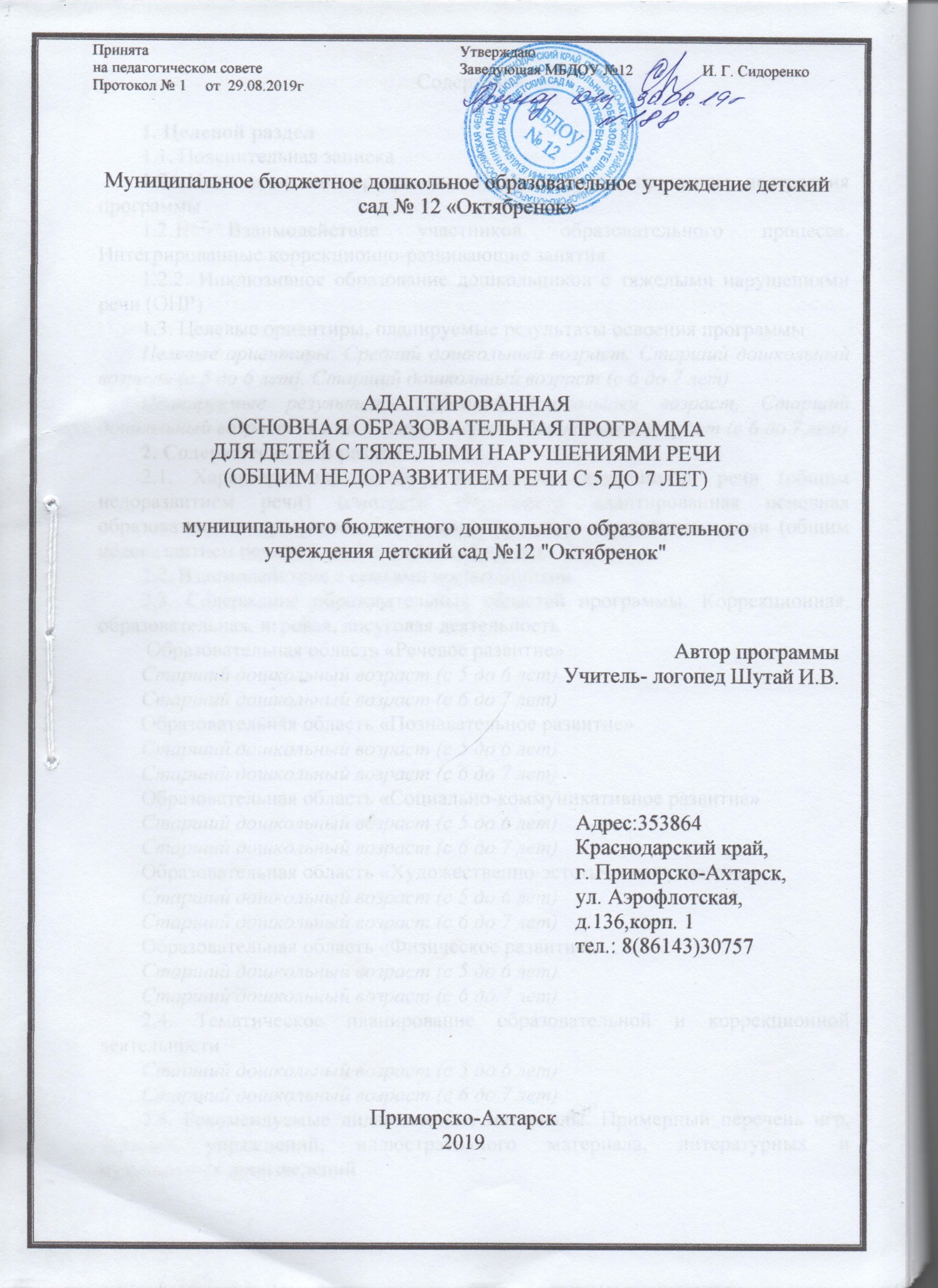 Содержание 1. Целевой раздел 1.1. Пояснительная записка 1.2. Цели и задачи программы. Педагогические принципы построения программы 1.2.1. Взаимодействие участников образовательного процесса. Интегрированные коррекционно-развивающие занятия 1.2.2. Инклюзивное образование дошкольников с тяжелыми нарушениями речи (ОНР)1.3. Целевые ориентиры, планируемые результаты освоения программы Целевые ориентиры. Средний дошкольный возраст. Старший дошкольный возраст (с 5 до 6 лет). Старший дошкольный возраст (с 6 до 7 лет) Планируемые результаты. Средний дошкольный возраст. Старший дошкольный возраст (с 5 до 6 лет). Старший дошкольный возраст (с 6 до 7 лет) 2. Содержательный раздел 2.1. Характеристика детей с тяжелыми нарушениями речи (общим недоразвитием речи) (смотреть «Примерная адаптированная основная образовательная программа для детей с тяжелыми нарушениями речи (общим недоразвитием речи) с 3 до 7 лет» Н.В. Нищева).2.2. Взаимодействие с семьями воспитанников 2.3. Содержание образовательных областей программы. Коррекционная, образовательная, игровая, досуговая деятельность  Образовательная область «Речевое развитие» Старший дошкольный возраст (с 5 до 6 лет) Старший дошкольный возраст (с 6 до 7 лет) Образовательная область «Познавательное развитие» Старший дошкольный возраст (с 5 до 6 лет) Старший дошкольный возраст (с 6 до 7 лет) Образовательная область «Социально-коммуникативное развитие» Старший дошкольный возраст (с 5 до 6 лет) Старший дошкольный возраст (с 6 до 7 лет) Образовательная область «Художественно-эстетическое развитие» Старший дошкольный возраст (с 5 до 6 лет) Старший дошкольный возраст (с 6 до 7 лет) Образовательная область «Физическое развитие» Старший дошкольный возраст (с 5 до 6 лет) Старший дошкольный возраст (с 6 до 7 лет) 2.4. Тематическое планирование образовательной и коррекционной деятельности Старший дошкольный возраст (с 5 до 6 лет) Старший дошкольный возраст (с 6 до 7 лет) 2.5. Рекомендуемые дидактические материалы. Примерный перечень игр, игровых упражнений, иллюстративного материала, литературных и музыкальных произведений Старший дошкольный возраст (с 5 до 6 лет) Старший дошкольный возраст (с 6 до 7 лет) 2.6. Культурно-досуговая деятельность Старший дошкольный возраст (с 5 до 6 лет) Старший дошкольный возраст (с 6 до 7 лет) 3. Организационный раздел. 3.1. Основные направления коррекционной и образовательной деятельности 3.2. Режим дня, режим работы. Старшая группа (с 5 до 6 лет) Подготовительная к школе группа (с 6 до 7 лет) 3.3. Организация развивающей предметно-пространственной среды. Игровое оборудование Старший дошкольный возраст (с 5 до 6 лет) Старший дошкольный возраст (с 6 до 7 лет) 3.6. Методический комплект к программе 3.7. Специальная и методическая литература1. Целевой разделАдаптированная основная образовательная программа МБДОУ №12 для детей с тяжелыми нарушениями речи (общим недоразвитием речи) с 5 до 7 лет составлена в соответствии с Федеральным законом «Об образовании в Российской Федерации»,  Федеральным государственным образовательным стандартом дошкольного образования, Конвенцией ООН о правах ребенка, Всемирной декларацией об обеспечении выживания, защиты и развития детей, Декларацией прав ребенка,  Санитарно-эпидемиологическими требованиями  к устройству, содержанию  и организации режима работы в дошкольных  организациях, а также на основе«Примерной адаптированной основной образовательной программы для детей с тяжелыми нарушениями речи (общим недоразвитием речи) с 5 до 7 лет» Н.В. Нищевой и учебно-методического комплекса:Н. В. Нищева, Система коррекционной работы в логопедической группе для детей с общим недоразвитием речи.Н. В. Нищева, Программа коррекционно-развивающей работы в логопедической группе детского сада для детей с общим недоразвитием речи (с 4 до 7 лет).Программа содержит описание задач и содержания ра  боты во всех пяти образовательных областях для всех специалистов, работающих в группах комбинированной и компенсирующей направленности ДОО, и учитывает возрастные и психологические особенности дошкольников с тяжелыми нарушениями речи (общим недоразвитием речи). В программу включены тематическое планирование работы специалистов, примерный перечень игр, игровых и развивающих упражнений, содержание культурно-досуговой деятельности для каждой из возрастных групп в соответствии с Федеральным государственным стандартом. В Программе даны рекомендации по созданию и оснащению предметно- пространственной развивающей среды в логопедическом кабинете и групповом помещении. В соответствии с Программой предметно-пространственная развивающая среда в кабинете-логопеда и в групповом помещении обеспечивает максимальную реализацию образовательного потенциала пространства и материалов, оборудования и инвентаря для развития детей в соответствии с особенностями и потребностями каждого ребенка, охраны и укрепления их здоровья, учета особенностей и коррекции недостатков их развития. Развивающая предметно-пространственная среда в соответствии с Программой обеспечивает возможность общения и совместной деятельности детей и взрослых во всей группе, в малых группах, двигательной активности детей, а также возможности для уединения. Она обеспечивает реализацию Программы, учет возрастных и индивидуальных особенностей детей. В Программе приведены методические рекомендации по осуществлению взаимодействия с родителями дошкольников, описаны условия сотрудничества с семьями воспитанников. В приложении к Программе представлены перечень пособий методического комплекта, списки специальной и методической литературы. Основой перспективного и календарного планирования коррекционно- развивающей работы в соответствии с программой является комплексно-тематический подход, обеспечивающий концентрированное изучение материала: ежедневное многократное повторение, что позволяет организовать успешное накопление и актуализацию словаря дошкольниками с ОНР, согласуется с задачами всестороннего развития детей, отражает преемственность в организации коррекционно-развивающей работы во всех возрастных группах, обеспечивает интеграцию усилий всех специалистов, которые работают на протяжении недели или двух недель в рамках общей лексической темы. Лексический материал отбирается с учетом этапа коррекционного обучения, индивидуальных, речевых и психических возможностей детей, при этом принимаются во внимание зоны ближайшего развития каждого ребенка, что обеспечивает развитие его мыслительной деятельности и умственной активности. Основой Программы является создание оптимальных условий для коррекционной и образовательной работы и всестороннего гармоничного развития детей с тяжелыми нарушениями речи (общим недоразвитием речи). Это достигается за счет создания комплекса коррекционно-развивающей и образовательной деятельности в группах комбинированной и компенсирующей направленности ДОО для детей с тяжелыми нарушениями речи (ОНР) с учетом особенностей психофизического развития детей данного контингента. Программа рассчитана на пребывание ребенка в логопедической группе с пятилетнего или шестилетнего возраста, для детей с первым, вторым, третьим, четвертым уровнями речевого развития при общем недоразвитии речи. Объем учебного материала рассчитан в соответствии с возрастными физиологическими нормативами, что позволяет избежать переутомления и дезадаптации дошкольников. Для каждой возрастной группы предложено оптимальное сочетание самостоятельной, индивидуальной и совместной деятельности, сбалансированное чередование специально организованной и нерегламентированной образовательной деятельности; свободное время для игр и отдыха детей выделено и в первой, и во второй половинах дня. Основной формой работы во всех пяти образовательных областях Программы является игровая деятельность, основная форма деятельности дошкольников. Все коррекционно-развивающие индивидуальные, подгрупповые, групповые, интегрированные занятия в соответствии с Программой носят игровой характер, насыщены разнообразными играми и развивающими игровыми упражнениями и ни в коей мере не дублируют школьных форм обучения. Конспекты игровых коррекционно-развивающих занятий учителя-логопеда и воспитателя приведены в сборниках, входящих в методический комплект Программы.Вариативная часть:О.С. Гомзяк,  Комплексный подход к преодолению ОНР у дошкольников: Говорим правильно в 6 – 7 лет, конспекты фронтальных занятий. I периода обучения, II периода обучения, III периода обученияС. В. Коноваленко, Развитие психофизической базы речи у детей дошкольного возраста с нарушениями развития.В. В. Коноваленко, Индивидуально-подгруппровая работа по коррекции звукопроизношения.Н.Э Теремкова, Альбом для работы с детьми  5-7 лет с общим недоразвитием речи.Е. А. Азова. Учим звукиО. М. Ельцова, А. В. Прокопьева Сценарий образовательных ситуаций по ознакомлению дошкольников с детской литературой.Н. Н. Леонова. Художественно-эстетическое развитие детей в ДОУ.О. Л. Князева. Приобщение детей к истокам русской народной культуры. Парциальная программа.О. А. Воронкевич. Добро пожаловать в экологию.Г. П. Тугушева. Экспериментальная деятельность. О. Э. Литвинова. Конструирование с детьми старшего дошкольного возрастаО. М. Ельцова, А. В. Прокопьева. Реализация содержания образовательной области "Речевое развитие" в форме игровых обучающих ситуаций.Т. А. Шорыгина. Беседы о правилах дорожного движения.Т. А. Шорыгина. Беседы о природных объектах и явлениях.Л. Л. Тимофеева. Формирование культуры безопасности. Учитывая низкий уровень формирования у детей логопедической всех языковых структур, нарушения общей, мелкой, артикуляционной моторики, просодических компонентов в программе в соответствии с лексической темой и задачами по развитию речи, отражен разнообразный дидактический материал (игры, упражнения, стихи, загадки и т.д.), который используется педагогами ДОУ в коррекционной работе с детьми. В планировании коррекционно-развивающей работы используется подобранная учителем-логопедом по основным базовым лексическим темам картотека игр и упражнений, направленных на развитие слухового и зрительного внимания, памяти, мимики, дыхания, артикуляционной моторики, фонематического восприятия, произносительных навыков, общей и мелкой моторики. В картотеку включены:фонопедические упражнения;игры и упражнения на развитие речевого и физиологического дыхания;игры и упражнения для развития мелкой моторики;упражнения на координацию речи и движений, подвижные речевые игры;упражнения для коррекции зрения;психогимнастика;упражнения на развитие мимических мышц;игры и упражнения для развития логического мышления и внимания;релаксационные упражнения;массаж и самомассаж;речевая зарядка, материал для развития общих речевых навыков.1.2. Цели и задачи программы. Педагогические принципы построения программы Целью данной Программы является построение системы работы в группах комбинированной и компенсирующей направленности для детей с тяжелыми нарушениями речи (общим недоразвитием речи) в возрасте с 5 до 7 лет, предусматривающей полную интеграцию действий всех специалистов дошкольной образовательной организации и родителей дошкольников. Комплексность педагогического воздействия направлена на выравнивание речевого и психофизического развития детей и обеспечение их всестороннего гармоничного развития, развития физических, духовно-нравственных, интеллектуальных и художественно-эстетических качеств дошкольников. Программа построена на принципе гуманно-личностного отношения к ребенку и позволяет обеспечить развивающее обучение дошкольников, формирование базовых основ культуры личности детей, всестороннее развитие интеллектуально-волевых качеств, дает возможность сформировать у детей все психические процессы. Одной из основных задач Программы является овладение детьми самостоятельной, связной, грамматически правильной речью и коммуникативными навыками, фонетической системой русского языка, элементами грамоты, что формирует психологическую готовность к обучению в школе и обеспечивает преемственность со следующей ступенью системы общего образования. Главная идея Программы заключается в реализации общеобразовательных задач дошкольного образования с привлечением синхронного выравнивания речевого и психического развития детей с общим недоразвитием речи, то есть одним из основных принципов Программы является принцип природосообразности. Программа учитывает общность развития нормально развивающихся детей и детей с общим недоразвитием речи и основывается на онтогенетическом принципе, учитывая закономерности развития детской речи в норме. Кроме того, Программа имеет в своей основе также следующие принципы: • принцип признания каждого ребенка полноправным участником образовательного процесса; • принцип индивидуализации, учета возможностей, особенностей развития и потребностей каждого ребенка;• принцип поддержки детской инициативы и формирования познавательных интересов каждого ребенка; • принцип конкретности и доступности учебного материала, соответствия требований, методов, приемов и условия образования индивидуальным и возрастным особенностям детей; • принцип систематичности и взаимосвязи учебного материала;• принцип постепенности подачи учебного материала; • принцип концентрического наращивания информации в каждой из последующих возрастных групп во всех пяти образовательных областях;• принцип интеграции усилий специалистов.Выполнение коррекционных, развивающих и воспитательных задач, поставленных Программой, обеспечивается благодаря комплексному подходу и интеграции усилий специалистов и семей воспитанников. Реализация принципа интеграции способствует более высоким темпам общего и речевого развития детей, более полному раскрытию творческого потенциала каждого ребенка, возможностей и способностей, заложенных в детях природой, и предусматривает совместную работу учителя-логопеда, педагога-психолога, музыкального руководителя, инструктора по физическому воспитанию, воспитателей и родителей дошкольников. В Программе взаимодействие специалистов и родителей отражено в блоках «Интеграция усилий учителя-логопеда и воспитателей», «Интегрированные занятия», «Взаимодействие с семьями воспитанников», а также в совместной работе всех участников образовательного процесса во всех пяти образовательных областях. Работой по образовательной области «Речевое развитие» руководит учитель- логопед, а другие специалисты подключаются к работе и планируют образовательную деятельность в соответствии с рекомендациями учителя-логопеда. В работе по образовательной области «Познавательное развитие» участвуют воспитатели, педагог-психолог, учитель-логопед. При этом педагог-психолог руководит работой по сенсорному развитию, развитию высших психических функций, становлению сознания, развитию воображения и творческой активности, совершенствованию эмоционально-волевой сферы, а воспитатели работают над развитием любознательности и познавательной мотивации, формированием познавательных действий, первичных представлений о себе, других людях, объектах окружающего мира, о свойствах и отношениях объектов окружающего мира, о планете Земля как общем доме людей, об особенностях ее природы, многообразии стран и народов мира. Учитель-логопед подключается к этой деятельности и помогает воспитателям выбрать адекватные методы и приемы работы с учетом индивидуальных особенностей и возможностей каждого ребенка с ОНР и этапа коррекционной работы. Основными специалистами в области «Социально-коммуникативное развитие» выступают воспитатели и учитель-логопед при условии, что остальные специалисты и родители дошкольников подключаются к их работе. Решение задач этой области осуществляется в ходе режимных моментов, в игровой деятельности детей, во взаимодействии с родителями. В образовательной области «Художественно-эстетическое развитие» принимают участие воспитатели, музыкальный руководитель и учитель-логопед, берущий на себя часть работы по подготовке занятий логопедической ритмикой. Работу в образовательных области «Физическое развитие»» осуществляют инструктор по физическому воспитанию и инструктор по лечебной физкультуре при обязательном подключении всех остальных педагогов и родителей дошкольников. Таким образом, целостность Программы обеспечивается установлением связей между образовательными областями, интеграцией усилий специалистов и родителей дошкольников. В логопедической группе ДОУ коррекционное направление работы является приоритетным, так как целью его является выравнивание речевого и психофизического развития детей. Все педагоги следят за речью детей и закрепляют речевые навыки, сформированные учителем-логопедом. Кроме того, все специалисты и родители дошкольников под руководством учителя-логопеда занимаются коррекционно- развивающей работой, участвуют в исправлении речевого нарушения и связанных с ним процессов. Воспитатели, музыкальный руководитель, инструктор по физическому воспитанию осуществляют все мероприятия, предусмотренные Программой, занимаются физическим, социально-коммуникативным, познавательным, речевым, художественно- эстетическим развитием детей.1.2.1. Взаимодействие участников образовательного процесса. Интегрированные коррекционно-развивающие занятия Эффективность коррекционно-развивающей работы в группе компенсирующей направленности во многом зависит от преемственности в работе логопеда и других специалистов. И, прежде всего, учителя-логопеда и воспитателей. Взаимодействие с воспитателями логопед осуществляет в разных формах. Это совместное составление перспективного планирования работы на текущий период во всех образовательных областях; обсуждение и выбор форм, методов и приемов коррекционно-развивающей работы; оснащение развивающего предметного пространства в групповом помещении; взаимопосещение и участие в интегрированной образовательной деятельности; совместное осуществление образовательной деятельности в ходе режимных моментов, еженедельные задания учителя-логопеда воспитателям. В календарных планах воспитателей в начале каждого месяца логопед указывает лексические темы на месяц, примерный лексикон по каждой изучаемой теме, основные цели и задачи коррекционной работы; перечисляет фамилии детей, коррекции развития которых воспитатели в данный отрезок времени должны уделить особое внимание в первую очередь. Еженедельные задания логопеда воспитателю включают в себя следующие разделы: Лексико-грамматические игры и упражнения. Связная речь.Общие речевые навыки. Общая моторика. Речь с движением.Мелкая моторика.Коррекционные игры на развитие психических    процессов.Навыки звукового анализа и синтеза. Слоговая структура. Обучение элементам грамоты.Звукопроизношение. Артикуляционная гимнастика.Индивидуальная работа с детьми.Упражнения проводятся в виде логопедических пятиминуток и служат для логопедизации совместной деятельности воспитателя с детьми, содержат материалы по развитию лексики, грамматики, фонетики, связной речи, упражнения по закреплению или дифференциации поставленных звуков, по развитию навыков звукового и слогового анализа и синтеза, развитию фонематических представлений и неречевых психических функций, связной речи и коммуникативных навыков, то есть для повторения и закрепления материала, отработанного с детьми логопедом. Пятиминутки выдержаны в рамках изучаемой лексической темы. 1.2.2. Инклюзивное образование дошкольников с тяжелыми нарушениями речи (ОНР) В соответствии с Законом РФ и Федеральным государственным образовательным стандартом дошкольного образования квалифицированная коррекция недостатков в физическом и (или) психическом развитии детей с ограниченными возможностями может осуществляться в форме инклюзивного образования. Так дети с тяжелыми нарушениями речи (с общим недоразвитием речи) могут посещать группы комбинированной направленности или группы кратковременного пребывания. Для коррекционной работы с детьми, имеющими тяжелые нарушения речи (общее недоразвитие речи) и осваивающими основную программу совместно с другими детьми, в группах комбинированной направленности или в группах кратковременного пребывания, должны создаваться условия в соответствии с перечнем и планом реализации индивидуально ориентированных коррекционных мероприятий, обеспечивающих удовлетворение особых образовательных потребностей детей с тяжелыми нарушениями речи (общим недоразвитием речи). В основной программе образовательного учреждения, в котором функционируют группы комбинированной направленности или группы кратковременного пребывания, обязательно отражается содержание работы по коррекции нарушений развития детей с тяжелыми нарушениями речи (общим недоразвитием речи). В планирование работы в каждой из образовательных областей включаются коррекционные мероприятия. Для каждого воспитанника с общим недоразвитием речи в группе комбинированной направленности учителем- логопедом после проведения педагогической диагностики индивидуального развития и на основе данной Программы коррекционно-развивающей работы разрабатывается индивидуальный план, определяется индивидуальный образовательный маршрут, подбираются педагогические технологии, методики и формы деятельности, соответствующие образовательным потребностям данного ребенка. Разрабатывается комплексное психолого-педагогическое сопровождение каждого ребенка с тяжелым нарушением речи. Основной формой работы учителя-логопеда с ребенком, имеющим тяжелое нарушение речи (общее недоразвитие речи) и посещающим группу комбинированной направленности или группу кратковременного пребывания, являются индивидуальные занятия, которые проводятся 2—3 раза в неделю. Учитель-логопед осуществляет информационно-просветительскую деятельность среди педагогов группы и родителей, подключая последних к коррекционно-развивающей деятельности, обучая их педагогическим технологиям сотрудничества со своим ребенком. Предусматривается подключение родителей к участию в интегрированных занятиях, присутствие родителей на индивидуальных занятиях с их ребенком, обязательное консультирование родителей специалистами.1.3. Целевые ориентиры, планируемые результаты освоения программы.Целевые ориентиры. Старший дошкольный возраст (с 6 до 7 лет) Как уже отмечалось, главной идеей программы является реализация общеобразовательных задач дошкольного образования с привлечением синхронного выравнивания речевого и психического развития детей с общим недоразвитием речи. Результаты освоения программы представлены в виде целевых ориентиров. В соответствие с ФГОС ДОцелевые ориентиры дошкольного образования определяются независимо от характера программы, форм ее реализации, особенностей развития детей. Целевые ориентиры не подлежат непосредственной оценке в виде педагогической и/или психологической диагностики и не могут сравниваться с реальными достижениями детей. Целевые ориентиры, представленные во ФГОС ДО, являются общими для всего 18 образовательного пространства Российской Федерации. Целевые ориентиры данной программы базируются на ФГОС ДО и задачах данной программы. Целевые ориентиры даются для детей старшего дошкольного возраста (на этапе завершения дошкольного образования). К целевым ориентирам дошкольного образования (на этапе завершения дошкольного образования) в соответствии с данной Программой относятся следующие социально-нормативные характеристики возможных достижений ребенка: • ребенок хорошо владеет устной речью, может выражать свои мысли и желания, проявляет инициативу в общении, умеет задавать вопросы, делать умозаключения, знает и умеет пересказывать сказки, рассказывать стихи, составлять рассказы по серии сюжетных картинок или по сюжетной картинке, творческие рассказы; у него сформированы элементарные навыки звуко-слогового анализа слов, анализа предложений, что обеспечивает формирование предпосылок грамотности; у него сформирован грамматический строй речи, он владеет разными способами словообразования; • ребенок любознателен, склонен наблюдать, экспериментировать; он обладает начальными знаниями о себе, о природном и социальном мире, умеет обследовать предметы разными способами, подбирать группу предметов по заданному признаку, знает и различает основные и оттеночные цвета, плоские и объемные геометрические формы; у ребенка сформированы представления о профессиях, трудовых действиях; ребенок знаком с составом числа из единиц в пределах десяти, владеет навыками количественного и порядкового счета; у ребенка сформированы навыки ориентировки в пространстве, на плоскости, по простейшей схеме, плану; у ребенка есть представления о смене времен года и их очередности, смене частей суток и их очередности, очередности дней недели; у ребенка сформировано интеллектуальное мышление; • ребенок способен к принятию собственных решений с опорой на знания и умения в различных видах деятельности, ребенок умеет организовывать игровое взаимодействие, осваивать игровые способы действий, создавать проблемно-игровые ситуации, овладевать условностью игровых действий, заменять предметные действия действиями с предметами-заместителями, а затем и словом, отражать в игре окружающую действительность; • ребенок инициативен, самостоятелен в различных видах деятельности, способен выбрать себе занятия и партнеров по совместной деятельности, у ребенка развиты коммуникативные навыки, эмоциональная отзывчивость на чувства окружающих людей, подражательность, творческое воображение; • ребенок активен, успешно взаимодействует со сверстниками и взрослыми; у ребенка сформировалось положительное отношение к самому себе, окружающим, к различным видам деятельности; • ребенок способен адекватно проявлять свои чувства, умеет радоваться успехам и сопереживать неудачам других, способен договариваться, старается разрешать конфликты; • ребенок обладает чувством собственного достоинства, чувством веры в себя; • ребенок обладает развитым воображением, которое реализует в разных видах деятельности; • ребенок умеет подчиняться правилам и социальным нормам, способен к волевым усилиям, знаком с принятыми нормами и правилами поведения и готов соответствовать им; • у ребенка развиты крупная и мелкая моторика, он подвижен и вынослив, владеет основными движениями, может контролировать свои движения, умеет управлять ими. Целевые ориентиры Программы выступают основаниями преемственности дошкольного и начального общего образования.Планируемые результаты. Старший дошкольный возраст (с 5 до 6 лет) Речевое развитие Ребенок контактен, часто становится инициатором общения со сверстниками и взрослыми; эмоциональные реакции адекватны и устойчивы, ребенок эмоционально стабилен; пассивный словарь ребенка соответствует возрастной норме; ребенок может показать по просьбе взрослого несколько предметов или объектов, относящихся к одному понятию; показать на предложенных картинках названные взрослым действия; показать по картинкам предметы определенной геометрической формы, обладающие определенными свойствами; понимает различные формы словоизменения; понимает предложно-падежные конструкции с простыми предлогами, уменьшительно- ласкательные суффиксы существительных, дифференцирует формы единственного и множественного числа глаголов, глаголы с приставками; понимает смысл отельных предложений, хорошо понимает связную речь; без ошибок дифференцирует как оппозиционные звуки, не смешиваемые в произношении, так и смешиваемые в произношении; уровень развития экспрессивного словаря соответствует возрасту; ребенок безошибочно называет по картинкам предложенные предметы, части тела и предметов; обобщает предметы и объекты, изображенные на картинке; не допускает ошибок при назывании действий, изображенных на картинках; называет основные и оттеночные цвета, называет форму указанных предметов; уровень развития грамматического строя речи практически соответствует возрастной норме; ребенок правильно употребляет имена существительные в именительном падеже единственного и множественного числа, имена существительные в косвенных падежах; имена существительные множественного числа в родительном падеже; согласовывает прилагательные с существительными единственного числа; без ошибок употребляет предложно-падежные конструкции; согласовывает числительные 2 и 5 с существительными; образовывает существительные с уменьшительно-ласкательными суффиксами и названия детенышей животных;уровень развития связной речи практически соответствует возрастной норме; без помощи взрослого пересказывает небольшой текст с опорой на картинки, по предложенному или коллективно составленному плану; составляет описательный рассказ по данному или коллективно составленному плану; составляет рассказ по картине по данному или коллективно составленному плану; знает и умеет выразительно рассказывать стихи; не нарушает звуконаполняемость и слоговую структуру слов; объем дыхания достаточный, продолжительность выдоха нормальная, сила голоса и модуляция в норме. Темп и ритм речи, паузация нормальные. Ребенок употребляет основные виды интонации; ребенок без ошибок повторяет слоги с оппозиционными звуками, выделяет начальный ударный гласный из слов, у него сформированы навыки фонематического анализа и синтеза, слогового анализа слов, анализа простых предложений. Познавательное развитие Ребенок различает и соотносит основные и оттеночные цвета, различает предложенные геометрические формы; хорошо ориентируется в пространстве и в схеме собственного тела, показывает по просьбе взрослого предметы, которые находятся вверху, внизу, впереди, сзади, слева, справа); показывает правый глаз, левый глаз, правое ухо, левое ухо; без труда складывает картинку из 4—6 частей со всеми видами разреза; складывает из палочек предложенные изображения; ребенок знает названия плоских и объемных геометрических форм (круг, квадрат, треугольник, овал, прямоугольник, куб, шар, цилиндр, кирпичик, конус) , различает их и использует в деятельности; знает и различает основные и оттеночные цвета: красный, оранжевый, желтый, зеленый, голубой, синий, фиолетовый, коричневый, серый, белый, черный; различает параметры величины и владеет навыками сравнения предметов по величине; умеет проводить анализ объектов, называя целое, а потом вычленяя его части, детали; умеет соединять детали для создания постройки, владеет разными способами конструирования; хорошо ориентируется в пространстве и определяет положение предметов относительно себя; владеет навыками счета в пределах пяти; у ребенка сформированы обобщающие понятия: деревья, овощи, фрукты, цветы, животные, птицы, рыбы, насекомые, транспорт, игрушки, одежда, обувь, посуда, мебель; ребенок умеет обобщать предметы по определенным признакам и классифицировать их; умеет устанавливать некоторые причинно-следственные связи между явлениями природы; знает и соблюдает некоторые правила поведения в природе, знает, что нельзя разорять муравейники, доставать птенцов из гнезд, ломать ветки деревьев и т. п. Социально-коммуникативное развитие Ребенок принимает активное участие в коллективных играх, изменяет ролевое поведение в игре, проявляет инициативность в игровой деятельности, организует игры на бытовые и сказочные сюжеты; принимает участие в других видах совместной деятельности; умеет регулировать свое поведение на основе усвоенных норм и правил; положительно оценивает себя и свои возможности; владеет коммуникативными навыками, умеет здороваться, прощаться, благодарить, спрашивать разрешения, 23 поздравлять с праздником, умет выразить свои чувства словами; знает свои имя и фамилию, имена и отчества родителей и других членов семьи, имена и отчества педагогов; знает, в какой стране и в каком населенном пункте он живет; с охотой выполняет поручения взрослых, помогает готовить материалы и оборудование для совместной деятельности, а потом помогает убирать их; убирает игровое оборудование, закончив игры; с удовольствием принимает участие в продуктивной трудовой деятельности; имеет представления о труде взрослых, названиях профессий, трудовых действиях представителей этих профессий, понимает значимость труда взрослых. Художественно-эстетическое развитие Ребенок знаком с произведениями различной тематики, эмоционально реагирует на прочитанное, высказывает свое отношение к нему, может оценить поступки героев, пересказывает произведения по данному плану, участвует в их драматизации, читает стихи; в рисовании может создавать образы знакомых предметов, передавая их характерные признаки; может создавать многофигурные композиции на бытовые и сказочные сюжеты; использует цвет для передачи эмоционального состояния; в лепке создает образы знакомых предметов или персонажей; в аппликации создает композиции из вырезанных форм; знаком с произведениями народного прикладного искусства, узнает их, эмоционально на них реагирует; умеет в движении передавать характер музыки, выразительно танцует, поет, участвует в музыкальных играх, может определить жанр музыкального произведения; без ошибок дифференцирует звучание нескольких игрушек, музыкальных инструментов, определяет направление звука, воспроизводит предложенные педагогом ритмы. Физическое развитие Общая и ручная моторика ребенка развиты в соответствии с возрастной нормой, все движения выполняются в полном объеме, нормальном темпе; координация движений не нарушена; ребенок ходит прямо, свободно, не опуская голову, может пробежать в медленном темпе 200 метров; может прыгнуть в длину с места на 60 сантиметров, отталкиваясь двумя ногами; умеет бросать мяч от груди, из-за головы и ловить его двумя руками; может ходить по гимнастической скамейке, удерживая равновесие; может лазать по гимнастической стенке верх и вниз; охотно выполняет гигиенические процедуры, знает, что нужно ежедневно гулять, делать зарядку; у ребенка сформированы навыки безопасного поведения дома, в детском саду, на улице, в транспорте; в мимической мускулатуре движения выполняются в полном объеме и точно, синкинезии отсутствуют; артикуляционная моторика в норме, движения выполняются в полном объеме и точно; переключаемость в норме; синкинезии и тремор отсутствуют; саливация в норме.2. Содержательный разделВ соответствии с профилем группы образовательная область «Речевое развитие» выдвинута в Программе на первый план, так как овладение родным языком является одним из основных элементов формирования личности. Такие образовательные области, как «Познавательное развитие»,  «Социально-коммуникативное развитие», «Художественно-эстетическое развитие»», «Физическое развитие»  тесно  связаны  с образовательной областью  «Речевое развитие»  и позволяют решать задачи умственного,  творческого, эстетического,  физического и нравственного развития, и, следовательно, решают задачу всестороннего гармоничного развития личности каждого ребенка. Отражая специфику работы в логопедической группе и учитывая основную ее направленность, а также имея в виду принцип интеграции образовательных областей, задачи речевого развития включены не только в образовательную область «Речевое развитие», но и в другие области. Основные направления коррекционно-развивающей работы.I. Образовательная область «Речевое развитие». Развитие словаря. Формирование и совершенствование грамматического строя речи. Развитие фонетико-фонематической системы языка и навыков языкового анализа (развитие просодической стороны речи, коррекция произносительной стороны речи; работа над слоговой структурой и  звуконаполняемостью  слов; совершенствование фонематического восприятия,  развитие навыков звукового и слогового  анализа и синтеза). Развитие связной речи. Формирование коммуникативных навыков. Обучение элементам грамоты. II. Образовательная область «Познавательное развитие». Сенсорное развитие. Развитие психических функций. Формирование целостной картины мира. Познавательно-исследовательская деятельность. Развитие математических представлений. III. Образовательная область «Художественно-эстетическое развитие». Восприятие художественной литературы. Конструктивно-модельная деятельность. Изобразительная деятельность (рисование, аппликация, лепка )Музыкальное развитие (восприятие музыки, музыкально-ритмические движения, пение, игра на детских музыкальных инструментах). IV. Образовательная область «Социально-коммуникативное развитие». Формирование общепринятых норм поведения. Формирование гендерных и гражданских чувств. Развитие игровой и театрализованной деятельности  (подвижные игры, дидактические игры, сюжетно-ролевые игры, театрализованные игры).Совместная трудовая деятельность. Формирование основ безопасности в быту, социуме, природе. V. Образовательная область «Физическое развитие». Физическая  культура (основные движения,  общеразвивающие упражнения, спортивные упражнения, подвижные игры). Овладение элементарными нормами и правилами здорового образа жизни.Учебный год в логопедической группе для детей с ОНР начинается первого сентября, длится девять месяцев (до первого июня) и условно делится на три периода: I период — сентябрь, октябрь, ноябрь; II период — декабрь, январь, февраль; III период — март, апрель, май. Сентябрь отводится всеми специалистами для углубленной диагностики развития детей, сбора анамнеза.В конце сентября специалисты, работающие в логопедической группе, на психолого-медико-педагогическом совещании  при заведующей ДОУ  обсуждают результаты диагностики  индивидуального  развития детей и на основании полученных результатов утверждают план работы группы на первый период работы. С первого октября начинается непосредственно образовательная деятельность с детьми в логопедических группах в соответствии с утвержденным планом работы. В старшей логопедической группе предусмотрено следующее проведение НОД:По развитию фонетико-фонематической стороны речи, навыков звукового анализа и синтеза и обучению элементам грамоты. По развитию  лексико-грамматической стороны речи.По развитию связной речи.Индивидуальная работа по коррекции дефектов звукопроизношения.В подготовительной  группе предусмотрено следующее проведение НОД:По развитию  лексико-грамматической стороны речи, развитию фонетико-фонематической стороны речи, навыков звукового анализа и синтеза и обучению элементам грамоты. По развитию связной речи.Индивидуальная работа по коррекции дефектов звукопроизношения. На работу с одной подгруппой детей в старшей группе — до 25 минут, в подготовительной к школе  группе — до 30  минут. В сетке работы учителя-логопеда  во всех возрастных группах предусмотрена индивидуальная работа с детьми.В основе работы учителя-логопеда, предполагающей специальные коррекционно-развивающие занятия по развитию связной речи, лежит пособие О.С. Гомзяк «Говорим правильно в 5-6 лет. Конспекты занятий по развитию связной речи в старшей логогруппе».  Автором учитываются научно-методические рекомендации по развитию связной речи детей старшей группы. Обучение построено в соответствии с возрастными особенностями детей. В течение года у детей формируются  навыки составления простых предложений, ведения диалога, пересказа, составления описательных рассказов, рассказов по опорным предметным картинкам, сериям сюжетных картин и отдельным сюжетным картинкам.Планирование работы по развитию фонетико-фонематической стороны речи, навыков звукового анализа и синтеза и обучению элементам грамоты основано на пособии О.С. Гомзяк «Говорим правильно в 5-6 лет. Конспекты фронтальных занятий в старшей логогруппе», основной целью которого является развитие фонематического восприятия и навыков звукового анализа и синтеза, а также формирование у детей правильного произношения. Также используется картотека по развитию навыков звукового анализа и синтеза и обучению элементам грамоты, разработанная учителем-логопедом. В планирование по развитию лексико-грамматической стороны речи используются коррекционно-педагогические технологии Н.В. Нищевой, О.С. Гомзяк.Для развития эмоциональной сферы детей, проводится 1 НОД в неделю педагогом психологом.В логопедических группах педагоги работают над созданием единого сообщества, объединяющего взрослых и детей. Для родителей проводятся тематические родительские собрания и круглые столы, семинары, мастер-классы, организуются диспуты, создаются библиотеки специальной литературы. В группе компенсирующей направленности для детей с тяжелыми нарушениями речи учитель-логопед и другие специалисты привлекают родителей к коррекционно-развивающей работе через систему методических рекомендаций. Эти рекомендации родители получают в устной форме на вечерних приемах и еженедельно по пятницам в письменной форме на карточках или в специальных тетрадях, которые подобраны в соответствии с изучаемыми в логопедических группах детского сада лексическими темами и требованиями программы. Для каждой возрастной группы учтены особенности развития детей данного возраста.Расписаниенепосредственно образовательной деятельностина 2019 – 2020 учебный год в МБДОУ №12Организация жизни детей в летний периодСтаршая логопедическая группа (5-6 лет)Организация жизни детей в летний периодПодготовительная  логопедическая группа (6-7 лет)Режим дня в холодный период годастаршая - логопедическая  группа Режим дня в холодный период подготовительная - логопедическая группа В соответствии с новыми федеральными государственными стандартами развивающая предметно-пространственная среда определяется как «часть образовательной среды, представленная специально организованным пространством, материалами, оборудованием и инвентарем для развития детей дошкольного возраста в соответствии с особенностями каждого возрастного этапа, охраны и укрепления их здоровья, учета особенностей и коррекции недостатков их развития».Требования к развивающей предметно-пространственной среде по федеральным образовательным стандартам дошкольного образования:• Развивающая предметно-пространственная среда обеспечивает максимальную реализацию образовательного потенциала пространства, материалов, оборудования и инвентаря для развития детей дошкольного возраста в соответствии с особенностями каждого возрастного этапа, охраны и укрепления их здоровья, учета особенностей и коррекции недостатков их развития.• Развивающая предметно-пространственная среда должна обеспечивать возможность общения и совместной деятельности детей (в том числе детей разного возраста) и взрослых, двигательной активности детей, а также возможности для уединения.• Развивающая предметно-пространственная среда должна обеспечивать: реализацию различных образовательных программ; в случае организации инклюзивного образования - необходимые для него условия; учет национально-культурных, климатических условий, в которых осуществляется образовательная деятельность; учет возрастных особенностей детей.• Развивающая предметно-пространственная среда должна быть содержательно-насыщенной, трансформируемой, полифункциональной, вариативной, доступной и безопасной.Коррекционно-развивающая среда в отличие от предметно - развивающей решает основную задачу коррекционной помощи и организацию условий для исправления и преодоления, адаптации детей с отклонениями в развитии.Результаты логопедической работы зависят от многих факторов, но немаловажным моментом успешной коррекции речевых нарушений является создание оптимальной коррекционно-развивающей среды в логопедическом кабинете дошкольного учреждения.Преодоление различных видов речевых нарушений – процесс долгий, трудоёмкий, требующий от ребёнка длительного и устойчивого внимания, сосредоточенности, напряжения и волевых усилий. Детям с нарушениями речи это даётся очень нелегко, поэтому логопеды вынуждены искать новые формы, подходы, методы и приёмы взаимодействия с воспитанниками.Одна из таких форм - создание максимально комфортной, эстетичной, соответствующей современным требованиям образовательной среды для индивидуальной, фронтальной и подгрупповой логопедической работы.Принципы создания коррекционно-развивающей среды.1. Принцип дистанции позиции при взаимодействии ориентирован на организацию пространства для общения взрослого с ребенком («глаза в глаза»).2. Принцип активности – возможность совместного участия взрослого с ребенком в создании окружающей среды: использование больших модульных наборов, центров песка и воды, мастерских, инструментов для уборки, использование стен.3. Принцип стабильности – динамичности ориентирован на создание условий для изменения в соответствии со вкусом, настроением и возможностями.4. Принцип комплексирования и гибкого зонирования .5. Принцип сочетания привычных и неординарных элементов, т. е. эстетическая организация среды.6. Принцип свободы достижения ребенком своего права .7. Предметно-пространственная среда должна ориентироваться на зону «ближайшего развития» ребёнка.В соответствии с новыми федеральными государственными стандартами развивающая предметно-пространственная среда определяется как «часть образовательной среды, представленная специально организованным пространством, материалами, оборудованием и инвентарем для развития детей дошкольного возраста в соответствии с особенностями каждого возрастного этапа, охраны и укрепления их здоровья, учета особенностей и коррекции недостатков их развития».Требования к развивающей предметно-пространственной среде по федеральным образовательным стандартам дошкольного образования:• Развивающая предметно-пространственная среда обеспечивает максимальную реализацию образовательного потенциала пространства, материалов, оборудования и инвентаря для развития детей дошкольного возраста в соответствии с особенностями каждого возрастного этапа, охраны и укрепления их здоровья, учета особенностей и коррекции недостатков их развития.• Развивающая предметно-пространственная среда должна обеспечивать возможность общения и совместной деятельности детей (в том числе детей разного возраста) и взрослых, двигательной активности детей, а также возможности для уединения.• Развивающая предметно-пространственная среда должна обеспечивать: реализацию различных образовательных программ; в случае организации инклюзивного образования - необходимые для него условия; учет национально-культурных, климатических условий, в которых осуществляется образовательная деятельность; учет возрастных особенностей детей.• Развивающая предметно-пространственная среда должна быть содержательно-насыщенной, трансформируемой, полифункциональной, вариативной, доступной и безопасной. Коррекционно-развивающая среда в отличие от предметно - развивающей решает основную задачу коррекционной помощи и организацию условий для исправления и преодоления, адаптации детей с отклонениями в развитии.Результаты логопедической работы зависят от многих факторов, но немаловажным моментом успешной коррекции речевых нарушений является создание оптимальной коррекционно-развивающей среды в логопедическом кабинете дошкольного учреждения.Преодоление различных видов речевых нарушений – процесс долгий, трудоёмкий, требующий от ребёнка длительного и устойчивого внимания, сосредоточенности, напряжения и волевых усилий. Детям с нарушениями речи это даётся очень нелегко, поэтому логопеды вынуждены искать новые формы, подходы, методы и приёмы взаимодействия с воспитанниками.Одна из таких форм - создание максимально комфортной, эстетичной, соответствующей современным требованиям образовательной среды для индивидуальной, фронтальной и подгрупповой логопедической работы.Принципы создания коррекционно-развивающей среды.При разработке и планировании коррекционно-развивающей среды мы учитывали следующие принципы, сформулированные на основе анализа исследований В. В. Давыдова и В. А. Петровского:1. Принцип дистанции позиции при взаимодействии ориентирован на организацию пространства для общения взрослого с ребенком («глаза в глаза») .2. Принцип активности – возможность совместного участия взрослого с ребенком в создании окружающей среды: использование больших модульных наборов, центров песка и воды, мастерских, инструментов для уборки, использование стен.3. Принцип стабильности – динамичности ориентирован на создание условий для изменения в соответствии со вкусом, настроением и возможностями.4. Принцип комплексирования и гибкого зонирования .5. Принцип сочетания привычных и неординарных элементов, т. е. эстетическая организация среды.6. Принцип свободы достижения ребенком своего права .7. Предметно-пространственная среда должна ориентироваться на зону «ближайшего развития» ребёнка.Правильно организованная предметно-пространственная развивающая среда в логопедической группе создает возможности для успешного устранения речевого дефекта, преодоления отставания в речевом развитии и позволяет  ребенку проявлять свои способности не только на занятиях, но и в свободной деятельности; стимулирует развитие творческих способностей, самостоятельности, инициативности, помогает утвердиться в чувстве уверенности в себе, а значит, способствует всестороннему гармоничному развитию личности. Предметно-развивающее пространство организовываю таким образом, чтобы каждый ребенок имел возможность упражняться в умении наблюдать, запоминать, сравнивать, добиваться поставленной цели под наблюдением взрослого. Развивающая предметно-пространственная среда позволяет предусмотреть сбалансированное чередование специально организованных занятий и нерегламентированной деятельности детей, время для которой предусмотрено в режиме группы и в утренний, и в вечерний отрезки времени.Обстановка, созданная в групповом помещении, уравновешивает эмоциональный фон каждого ребенка, способствует его эмоциональному благополучию. В оформлении группового помещения используются мягкие пастельные цвета, в помещениях уютно, светло и радостно. Уделяется особое внимание соблюдению правил охраны жизни и здоровья детей. В группе организовано место для передвижений детей.Организуя построение коррекционно-развивающей среды в логопедической группе,  руководствуюсь возрастными и психологическими особенностями старших дошкольников с общим недоразвитием речи.  Последний год пребывания дошкольника в детском саду — очень важный период в его развитии. Именно в этом возрасте формируется мотивационная готовность к школьному обучению, появляются потребность в знаниях и стремление к их совершенствованию, развиваются познавательные интересы.В группе развивающая среда организована таким образом, чтобы способствовать совершенствованию всех сторон речи, обеспечить самостоятельность детей, стимулировать их активность и инициативность. Можно считать названия центров условными, главное — их оснащенность и наполненность необходимым оборудованием и материалами.Центр речевого развития.Зеркало с лампой дополнительного освещения.Несколько стульчиков для занятий у зеркала.Дыхательные тренажеры, игрушки и пособия для развития дыхания (свистки, дудочки, воздушные шары «Мыльные пузыри», перышки, сухие листочки, ватные диски и шарики, одноразовые трубочки и т.д.).Картотека материалов для автоматизации и дифференциации звуков всех групп (слоги, слова, словосочетания, предложения, потешки, чистоговорки, тексты, словесные игры).Предметные картинки по изучаемым лексическим темам, сюжетные картинки, серии сюжетных картинок.Схемы описания предметов и объектов, мнемотаблицы для заучивания стихотворений.Лото по изучаемым лексическим темам.«Играйка 1», «Играйка 2», «Играйка 3», «Играйка 5», «Играйка - грамотейка».Небольшие игрушки и муляжи по изучаемым темам, разнообразный счетный материал.Предметные и сюжетные картинки для автоматизации и дифференциации звуков всех групп.Настольно-печатные дидактические игры для автоматизации и дифференциации звуков всех групп.Настольно-печатные игры для совершенствования грамматического строя речи.Раздаточный материал и материал для фронтальной работы по формированию навыков звукового и слогового анализа и синтеза, навыков анализа и синтеза предложений (пластиковые кружки красного, синего и зеленого цветов, разноцветные полоски, светофорчики для определения места звука в слове, полоски для выкладывания схем предложений  и т. п.).Настольно-печатные дидактические игры для развития навыков звукового и слогового анализа и синтеза («Подбери схему», «Найди звук», «Волшебные дорожки», «Звуковые домики», «Где звучит?» и т. п.).Магнитная азбука и кубики с буквами.Игровое пособие для подготовки к обучению чтения "Теремки В. Воскобовича"Центр сенсорного развития .Звучащие игрушки (металлофон, пианино, свистки, колокольчики, бубен, маракасы).Звучащие игрушки-заместители.Маленькая настольная ширма.Магнитофон, кассеты с записью «голосов природы», бытовых шумов.Карточки с наложенными и «зашумленными» изображениями предметов по всем лексическим темам, игры типа «Узнай по силуэту», «Что хотел нарисовать художник?», «Найди ошибку художника», «Ералаш», «Распутай буквы».Палочки Кюизенера.Блоки Дьенеша.Занимательные игрушки для развития тактильных ощущений.«Волшебный мешочек» с мелкими предметами по всем лексическим темам.Центр моторного и конструктивного развития.Плоскостные изображения предметов и объектов для обводки по всем изучаемым лексическим темам, трафареты, клише, печатки.Разрезные картинки и пазлы по всем изучаемым темам (8—12 частей).Кубики с картинками по изучаемым темам (8—12 частей).«Пальчиковые бассейны» с различными наполнителями.Массажные мячики разных цветов и размеров.Массажные коврики и дорожки.Мяч среднего размера.Малые мячи разных цветов (10 шт.).Флажки разных цветов (10 шт.).Игрушки-шнуровки, игрушки-застежки.Мозаика и схемы выкладывания узоров из нее.Мелкий конструктор типа «Lego».Бусы разных цветов и леска для их нанизывания.Занимательные игрушки из разноцветных прищепокЦентр науки и природы в групповом помещении1. Стол для проведения экспериментов. 2. Стеллаж для пособий и оборудования. 3. Резиновый коврик. 4. Халаты, передники, нарукавники. 5. Бумажные полотенца. 6. Природный материал (песок, вода, глина, камешки, ракушки, минералы, разная по составу земля, различные семена и плоды, кора деревьев, мох, листья и т. п.). 7. Сыпучие продукты (желуди, фасоль, горох, манка, мука, соль). 8. Емкости разной вместимости, ложки, лопатки, палочки, воронки, сито. 9. Микроскоп, лупы, цветные стекла. 10. Пищевые красители. 11. Аптечные весы, безмен, песочные часы. 12. Технические материалы (гайки, болты, гвозди). 13. Вспомогательные материалы (пипетки, колбы, шпатели, вата, марля, шприцы без игл). 14. Схемы, модели, таблицы с «алгоритмом» выполнения опытов. 15. Игра «Времена года». 16. Календарь природы. 17. Комнатные растения (по программе) с указателями. 18. Лейки, опрыскиватель, палочки для рыхления почвы, кисточки. Центр математического развития в групповом помещении1. Раздаточный счетный материал (игрушки, мелкие предметы, предметные картинки). 2. Комплекты цифр, математических знаков, геометрических фигур, счетного материала для магнитной доски и коврографа. 3. Занимательный и познавательный математический материал, логико- математические игры (блоки Дьенеша, «Копилка цифр», «Кораблик «Плюх-Плюх», «Шнур-затейник» и др.). 4. Схемы и планы (групповая комната, кукольная комната, схемы маршрутов от дома до детского сада, от детского сада до библиотеки и т. д.). 5. Рабочие тетради «Рабочая тетрадь для развития математических представлений у дошкольников с ОНР (с 5 до 6)164 . 6. Набор объемных геометрических фигур. 7. «Волшебные часы» (части суток, времена года, дни недели). 8. Счеты, счетные палочки. Центр «Наша библиотека» в групповом помещении1. Стеллаж или открытая витрина для книг. 2. Столик, два стульчика, мягкий диван. 3. Детские книги по программе и любимые книги детей, два-три постоянно меняемых детских журнала, детские энциклопедии, справочная литература, словари и словарики. 4. Книги по интересам о достижениях в различных областях. 5. Книги, знакомящие с культурой русского народа: сказки, загадки, потешки, игры. 6. Книжки-раскраски по изучаемым лексическим темам, книжки-самоделки. 7. Магнитофон, аудиодиски с записью литературных произведений для детей.Центр «Учимся конструировать» в групповом помещении1. Мозаика крупная и мелкая и схемы выкладывания узоров из нее. 2. Конструкторы типа «Lego» или «Duplo» с деталями разного размера и схемы выполнения построек. 3. Игра «Танграм». 4. Разрезные картинки (4—12 частей, все виды разрезов), пазлы. 5. Различные сборные игрушки и схемы их сборки. 6. Игрушки-трансформеры, игрушки-застежки, игрушки-шнуровки. 7. Кубики с картинками по изучаемым лексическим темам. 8. Блоки Дьенеша. 9. Палочки Кюизенера. Центр «Учимся строить» в групповом помещении1. Строительные конструкторы с блоками среднего и мелкого размера. 2. Тематические строительные наборы «Город», «Мосты», «Кремль».3. Игра «Логический домик». 4. Нетрадиционный строительный материал (деревянные плашки и чурочки, контейнеры разных цветов и размеров с крышками и т. п.). 5. Небольшие игрушки для обыгрывания построек (фигурки людей и животных, дорожные знаки, светофоры и т. п.). 6. Макет железной дороги. 7. Транспорт (мелкий, средний, крупный). 8. Машины легковые и грузовые (самосвалы, грузовики, фургоны, специальный транспорт). 9. Простейшие схемы построек и «алгоритмы» их выполнения. Центр художественного творчества в групповом помещении1. Восковые и акварельные мелки. 2. Цветной мел. 3. Гуашевые и акварельные краски. 4. Фломастеры, цветные карандаши. 5. Пластилин, глина, соленое тесто. 6. Цветная и белая бумага, картон, обои, наклейки, лоскутки ткани, нитки, ленты, самоклеящаяся пленка, старые открытки, природные материалы( сухие листья, лепестки цветов, семена, мелкие ракушки и т. п.). 7. Рулон простых белых обоев для коллективных работ (рисунков, коллажей, аппликаций). 8. Кисти, палочки, стеки, ножницы, поролон, печатки, клише, трафареты по изучаемым темам. 9. Клейстер. 10. Доски для рисования мелом, фломастерами. 11. Коврограф. 12. Книжки-раскраски «Городецкая игрушка», «Филимоновская игрушка», «Гжель». Музыкальный центр в групповом помещении1. Музыкальные игрушки (балалайки, гармошки, пианино, лесенка). 2. Детские музыкальные инструменты (металлофон, барабан, погремушки, бубен, детский синтезатор, маракасы, румба, трещотка, треугольник, валдайские колокольчики). 3. «Поющие» игрушки. 4. Звучащие предметы-заместители. 5. Ложки, палочки, молоточки, кубики. 6. Магнитофон, аудиокассеты с записью детских песенок, музыки для детей, «голосов природы». 7. Музыкально-дидактические игры («Спой песенку по картинке», «Отгадай, на чем играю», «Ритмические полоски»). 8. Портреты композиторов (П. Чайковский, Д. Шостакович, М. Глинка, Д. Кабалевский и др.)Центр «Растем патриотами» в групповом помещенииКнязева О.Л. Маханева М. Д. Приобщение детей к истокам русской народной культуры: Парциальная программа. Учебно-методическое пособие.Зеленова Н. Г. Осипова Л. Е. Мы живем в России.Центр «Играем в театр» в групповом помещении1. Большая ширма. 2. Настольная ширма. 3. Стойка-вешалка для костюмов. 4. Настенное зеркало. 5. Костюмы, маски, атрибуты для обыгрывания трех сказок («Заюшкина избушка», «Три медведя», «Гуси-лебеди»).  6. Куклы и игрушки для различных видов театра (плоскостной, стержневой, кукольный, настольный, перчаточный) для обыгрывания этих же сказок.  7.  Парики. Центр сюжетно-ролевой игры в групповом помещении1. Большое настенное зеркало. 2. Куклы разных размеров. 3. Комплекты одежды и постельного белья для кукол, кукольные сервизы, кукольная мебель, коляски для кукол. 4. Предметы-заместители для сюжетно-ролевых игр. 5. Атрибуты для нескольких сюжетно-ролевых игр («Дочки-матери», «Хозяюшки», «Доктор Айболит», «Парикмахерская», «Моряки»). 6. Альбомы с сериями демонстрационных картин «Наш детский сад», «Все работы хороши», «Мамы всякие нужны».Центр «Умелые руки» в групповом помещении4. Нищева Н. В. Защитники Отчества. Покорители космоса. — СПб., ДЕТСТВО- ПРЕСС, 2012. 5. Набор инструментов «Маленький плотник». 6. Набор инструментов «Маленький слесарь». 7. Контейнеры с гвоздями, шурупами, гайками. 8. Детские швабра, совок, щетка для сметания мусора с рабочих мест. 9. Контейнер для мусора. 10. Рабочие халаты, фартуки, нарукавники. Физкультурный центр в групповом помещении 1. Мячи средние разных цветов. 2. Мячи малые разных цветов. 3. Мячики массажные разных цветов и размеров. 4. Обручи. 5. Канат, веревки, шнуры. 6. Флажки разных цветов. 7. Гимнастические палки. 8. Кольцеброс. 9. Кегли. 10. «Дорожки движения». 11. Мишени на ковролиновой основе с набором дротиков и мячиков на «липучках». 12. Детская баскетбольная корзина. 13. Длинная скакалка. 14. Короткие скакалки. 15. Летающая тарелка (для использования на прогулке). 16. Нетрадиционное спортивное оборудование. 17. Массажные и ребристые коврики. Организация предметно-развивающей среды в раздевалке1. Шкафчики с определителем индивидуальной принадлежности (яркими картинками-наклейками) 2. Скамейки. 3. «Алгоритм» процесса одевания. 4. Стенд для взрослых «Наши работы» (постоянно обновляющаяся выставка). 5. Стенд «Наша жизнь в детском саду» (постоянно обновляющаяся фотовыставка). 6. Стенд «Здоровейка» (информация о лечебно-профилактических процедурах, проводимых в группе). 7. «Уголок для родителей» (рекомендации родителям по организации досуга детей, материалы для игр и домашних занятий) — СПб., ДЕТСТВО —ПРЕСС, 2010 8. Мини библиотека методической литературы для родителей и книг для чтения детям дома. 9. Информационный стенд (режим работы детского сада и группы, расписание работы специалистов, рекомендации специалистов, объявления).Интеграция усилий учителя-логопеда и воспитателей.Эффективность коррекционно-развивающей работы в логопедической группе во многом зависит от преемственности в работе логопеда и других специалистов. И, прежде всего, учителя-логопеда и воспитателей. Взаимодействие с воспитателями логопед осуществляет в разных формах. Это совместное составление перспективного планирования работы на текущий период во всех образовательных областях; обсуждение и выбор форм, методов и приемов коррекционно-развивающей работы; оснащение развивающего предметного пространства в групповом помещении; взаимопосещение и участие в интегрированной образовательной деятельности; совместное осуществление образовательной деятельности в ходе режимных моментов, еженедельные задания учителя-логопеда воспитателям. В календарных планах воспитателей в начале каждого месяца логопед указывает лексические темы на месяц, примерный лексикон по каждой изучаемой теме, основные цели и задачи коррекционной работы; перечисляет фамилии детей, коррекции развития которых воспитатели  в данный отрезок времени должны уделить особое внимание в первую очередь. Еженедельные задания логопеда воспитателю включают следующие разделы:— логопедические пятиминутки; — подвижные игры и пальчиковая гимнастика; — индивидуальная работа; — рекомендации по подбору художественной литературы и иллюстративного материала. Логопедические пятиминутки служат для логопедизации совместной деятельности воспитателя с детьми и содержат материалы по развитию лексики, грамматики, фонетики,связной речи, упражнения по закреплению или дифференциации поставленных звуков, развитию навыков звукового и слогового анализа и синтеза, фонематических представлений и неречевых психических функций, связной речи и коммуникативных навыков,  то есть для повторения и закрепления материала, отработанного с детьми логопедом. Обычно планируется 2—3 пятиминутки на неделю, и они обязательно должны быть выдержаны в рамках изучаемой лексической темы. Логопед не только дает рекомендации по проведению пятиминуток, но в некоторых случаях и предоставляет материалы и пособия для их проведения.Подвижные игры, упражнения, пальчиковая гимнастикаслужат для развития общей и тонкой моторики, координации движений, координации речи с движением, развития подражательности и творческих способностей. Они могут быть использованы воспитателями в качестве физкультминуток в организованной образовательной деятельности, подвижных игр на прогулке или в свободное время во второй половине дня. Они тоже обязательно выдерживаются в рамках изучаемой лексической темы. Именно в играх и игровых заданиях наиболее успешно раскрывается эмоциональное отношение ребенка к значению слова. Планируя индивидуальную работу воспитателей  с детьми, логопед рекомендует им занятия с двумя-тремя детьми в день по тем разделам программы, при усвоении которых эти дети испытывают наибольшие затруднения. Важно, чтобы в течение недели каждый ребенок хотя бы по одному разу позанимался с воспитателями индивидуально. Прежде всего, логопеды рекомендуют индивидуальную работу по автоматизации и дифференциации звуков. Зная, какие трудности испытывают воспитатели при подборе наглядно-дидактических и литературных материалов, как сложно им учесть особенности общего и речевого развития детей с речевой патологией, логопед как правило, составляет примерный перечень художественной литературы и иллюстративного материала, рекомендуемых для каждой недели работы.Взаимодействие с семьями воспитанниковСоздание единого коррекционно-развивающего пространства развития ребёнка невозможно без объединения усилий педагогов и родителей. В коррекционной работе важно сделать родителей не только своими союзниками, но и грамотными помощниками. Часто родители обладают малой компетентностью в вопросах патологии и коррекции речи, недооценивают раннее выявление речевых дефектов и своевременное воздействие на них. Многие из родителей часто не имеют элементарных представлений, чем и как они могут помочь в данной ситуации. Не все родители способны грамотно, осознанно и основательно выполнять возложенные на них функции и нести ответственность за свои действия в процессе логопедической коррекции. Обеспечение тесной взаимосвязи между родителями и педагогическим коллективом – важнейший аспект в коррекционно-образовательной деятельности. Комплексный подход к преодолению речевого дефекта предполагает активное участие в нём родителей, которые в состоянии все знания, речевые навыки, умения детей, полученные во время занятий с логопедом, воспитателями и другими специалистами, закрепить в повседневной жизни. Привлечение родителей к участию в жизни детского сада позволяет объединить усилия для развития и воспитания детей и осуществить взаимопомощь при решении возникающих проблем. Родителям при этом полнее открывается жизнь ребенка в детском саду, а сотрудники ДОУ стремятся вовлечь их в педагогический процесс и сделать участниками всех проводимых мероприятий. Целью совместной работы с родителями является активизация родителей, привлечение их внимания к тем коррекционным и педагогическим задачам, которые осуществляются в работе с детьми.
  Основные задачи в работе с родителями:Создание в детском саду и семье благоприятных условий для решения задач коррекционно-речевой направленности, полноценного разностороннего развития детей;Установление доверительных и партнерских отношений с родителями, создание атмосферы общности интересов и эмоциональной поддержки.Вовлечение семьи в единое коррекционно-образовательное пространство.Повышение грамотности родителей в области развивающей и коррекционной педагогики.Профилактика и просвещение родителей по вопросам особенностей развития речи дошкольников.С этой целью используются активные формы и методы работы с родителями:Общие и групповые родительские собрания.Оформление уголка для родителей.Анкетирование родителей.Экспресс-опрос.Оформление стендов и других наглядных материалов.Распространение буклетов.Использование компьютерных технологий.Индивидуальные беседы и консультации.Моделирование игровых и проблемных ситуаций.Практические и психологические игры и игровые задания.Ролевое проигрывание практических задач.Криптограммы, ребусы.Творческие задания.Выставки.Выявление передового опыта семейного воспитания.Советы и рекомендации по интересующей проблеме.Дискуссионные вопросы.Досуги с участием родителей.Театрализованные представления детей.Просмотр видеосъемки бесед с детьми.В течение всего года согласно годовому плану организации коррекционно-педагогической работы учителя-логопеда родителям детей логопедической группы оказывается коррекционно-логопедическая помощь. Проводятся анкетирования родителей. Систематически обновляется материал в уголке «Будем говорить правильно», где родители всегда могут познакомиться с текущей работой по развитию речи, прочитать рекомендации логопедического характера: «Как заниматься с ребенком», «Игры и упражнения для будущих школьников», «Что читать ребенку», «Игры со звуками и буквами», «Игры и игровые упражнения для развития внимания, памяти и логического мышления». Индивидуальная работа с каждым ребенком отражается в его логопедической тетради, в которой родители находят информацию по звукопроизношению, лексико-грамматическим категориям, связной речи. Во время беседы с родителей даются советы и рекомендации по работе с индивидуальными тетрадями детей, образцы выполнения домашних заданий, рекомендации по преодолению трудностей речевых нарушений, развитии мелкой моторики ребенка, развитии фонематического слуха, показ приемов индивидуальной коррекционной работы. Проводятся «уроки для мамы и ребенка» с показом элементов артикуляционной гимнастики, дыхательных упражнений.Родители являются постоянными участниками праздников, утренников, развлечений и логопедических досугов, мастер-классов, дней открытых дверей. В конце учебного года для детей логопедической группы и их родителей проводятся итоговые досуги, на которых ребята показывают и закрепляют знания, полученные на занятиях в течение учебного периода, а родители становятся активными участниками и помощниками своих детей.Использование разнообразных форм и методов работы дают определенные результаты: родители из «зрителей» и «наблюдателей» становятся активными участниками коррекционно-развивающего процесса по преодолению речевых недостатков детей и подготовки детей к обучению в школе. Повышается педагогическая компетентность родителей в вопросах речевого развития ребенка.Перспективный план в старшей логопедической группевключает 37 лексические темы.Сентябрь:1-я неделя – «Цветы на лугу».2-я неделя – «Правила дорожного движения».3-я неделя – «Насекомые».4-я неделя – «Перелетные птицы».Октябрь:1-я неделя – «Осенняя ярмарка».2-я неделя – «Осень. Признаки осени. Деревья осенью».3-я неделя – «Огород. Овощи».4-я неделя – «Сад. Фрукты».5-я неделя – «Лес, грибы, ягоды».Ноябрь:1-я неделя – «Одежда».2-я неделя – «Обувь».3-я неделя – «Игрушки».4-я неделя – «Посуда».Декабрь:1-я неделя – «Зима. Зимующие птицы».2-я неделя – «Домашние животные». 3-я неделя – «Дикие животные».4-я -  5-я неделя – «Новогодний праздник».Январь:2-я неделя – «Мебель».3-я неделя – «Транспорт.». 4-я неделя – «Профессии на транспорте».Февраль:1-я неделя – «Детский сад. Профессии».2-я неделя – «Профессии. Швея». 3-я неделя – «Наша армия». 4-я неделя – «Профессии на стройке».Март:1-я неделя – «Весна.».2-я неделя – «Комнатные растения».3-я неделя – «Аквариумные и пресноводные рыбы».4-я неделя –«Наш город ».Апрель:1-я неделя – «Почта».2-я неделя – «Космос».3-я неделя – «Весенние сельскохозяйственные работы».4-я неделя – «Хлеб».5-я неделя - « Правила дорожного движения»Май:1-я неделя – « Правила дорожного движения»2-я неделя – «Насекомые».3-я неделя – «Цветы».4-я неделя – «Лето».Перспективный план в подготовительной логопедической группевключает 37 лексические темы.Сентябрь:1-я неделя – «Времена года».2-я неделя – «Правила дорожного движения».3-я неделя – «Полевые цветы».4-я неделя – «Насекомые и пауки».Октябрь        1-я неделя – «Овощи. Огород».        2-я неделя – «Фрукты. Сад».        3-я неделя – «Лес. Грибы.».        4-я неделя – «Лес. Ягоды». Ноябрь       1-я неделя – «Одежда».       2-я неделя – «Обувь».       3-я неделя – «Мебель"       4-я неделя – «Посуда"Декабрь        1-я неделя – «Зима.».        2-я неделя – «Зимующие птицы».        3-я неделя – «Комнатные растения».         4-я неделя – «Игрушки».        5-я неделя – «Новогодний праздник».Январь        2-я неделя – «Домашние птицы».        3-я неделя – «Домашние животные».        4-я неделя – «Дикие животные».Февраль      1-я неделя – «Профессии. Продавец».      2-я неделя – «Профессии. Почтальон».      3-я неделя – «Транспорт».      4-я неделя – «Профессии на транспорте».Март      1-я неделя – «Весна.»      2-я неделя – «Мамин праздник. Профессии наших мам».      3-я неделя – «Первые весенние цветы».      4-я неделя - "Цветущие комнатные растения"      5-я неделя –«Домашние животные весной"Апрель     1-я неделя – «Дикие животные весной».     2-я неделя – «Космос».     3-я неделя – «Прилетные птицы».     4-я неделя – «Насекомые».Май     1-я неделя – «Аквариумные рыбки».     2-я неделя – «Наш город. Моя улица».     3-я неделя – «Правила дорожного движения».     4-я неделя – «Лето. Цветы».Примерный перечень игр, игровых упражнений, иллюстративного материала, литературных и музыкальных произведенийСтарший дошкольный возраст (с 5 до 6 лет) Образовательная область «Речевое развитие» Рекомендуемые игры и игровые упражнения: «Живые буквы», «Подними сигнал», «Слушай и считай», «Кто скорее?», «Кто за деревом?», «Утенок гуляет», «Разноцветные кружки», «Назови гласные», «Раздели и забери», «Когда это бывает?», «Бабочка и цветок», «У кого больше?».Рекомендуемый иллюстративный материал: предметные и сюжетные картинки по изучаемым лексическим темам, картины «Повара», «На перекрестке», «На стройке», «Золотая рожь», «В пекарне», «Зима в городе», «Мы дежурим», «Мы играем в магазин», «На почте», «На прививку», «На музыкальном занятии», «Корова с теленком», «Лошади и жеребята» и др. Рекомендуемые серии картинок: «Котенок», «Воришка», «Подарок». Образовательная область «Познавательное развитие»Рекомендуемые игры и упражнения для развития психических функций:«Слушай внимательно» (звучание нескольких игрушек)), «Угадай-ка» (высокие и низкие звуки), «Петушок и мышка» (тихие и громкие звуки), «Сложи радугу», «Помоги гномам» (цвета спектра), «Геометрическое домино», «Геометрическое лото», «Круглое домино» и др. Рекомендуемые опыты и эксперименты:«Прятки в темноте», «Поймай ветер», «Ветер теплый и холодный», «Погремушки», «Мир меняет цвет», «Тонет — не тонет», «Льдинки», «Поймай солнышко», «Солнечные зайчики», «Как поймать воздух», «Музыкальные звуки», «Город из песка», «Пляшущие человечки», «Секретики», «Искатели сокровищ», «Хитрая лиса», «Золотой орех», «Минеры и саперы», «Умные» классики»Рекомендуемые игры и упражнения для развития математических представлений:«Монгольская игра», «Колумбово яйцо», «Куб-хамелеон», «Уголки»66; «Найди недостающую фигуру», «Найди такую же», «Заполни пустые клетки», «Кубикидля всех», «Собери лестницу», «Найди выход», «Поймай пингвинов», «Лучший космонавт», «Вычислительная машина»; «Лови, бросай, дни недели называй», «Я начну, а ты продолжи», «Неделя, стройся!»; «Гном строит дом», «Кот и мыши», «Гусеница», «Винни-Пух и его друзья»; «Найди кубик с таким же рисунком», «Измени количество», «Измени фигуру дважды», «По ягоды», «На лесной полянке», «Белые кролики», «Сложи фигуру», «Считаем и размышляем», «Клоуны» и др.  Образовательная область «Социально-коммуникативное развитие»Рекомендуемые подвижные игры: «У медведя во бору», «Филин и пташки», «Горелки», «Пятнашки», «Лапта», «Ловишка в кругу», «Коршун», «Пчелки и ласточка», «Стадо», «Городки»; «Яблоня», «Снеговик», «Как мы поили телят», «Маленький кролик», «Самолет», «Клен», «Ракета», «Золотая рожь», «Машины», «Гусеница». Рекомендуемые настольно-печатные игры: игры «Маленькие художники», «За грибами», «Аквариум», «Катины подарки», домино «Виды транспорта», домино «Детеныши животных», домино «Ягоды», лото «Домашние животные», лото «Твои помощники», лото «Магазин», «Зоологическое лото», игры-«ходилки» «Собери яблоки», «Радуга», «Путешествие Колобка» и др. Рекомендуемые сюжетно-ролевые игры:«Дочки-матери», «Хозяюшки», «Дом мод», «Парикмахерская», «Детский сад», «В поликлинике», «Айболит», «Моряки», «Почта», «В магазине», «Строим дом», «Шоферы», «В самолете», «На границе» и др. Рекомендуемые для проведения театрализованных игр сказки: «Заюшкина избушка», «Гуси-лебеди», «Три медведя». Рекомендуемые игры и виды театрализованной деятельности: импровизация, инсценировка стихотворений, игра с воображаемыми предметами, драматизация с использованием разных видов театра (кукольный, бибабо, плоскостной, теневой, ролевой). Образовательная область «Художественно-эстетическое развитие»Примерный перечень литературных произведений: русские песенки, потешки, загадки; русские народные сказки «Три медведя», «Заюшкина избушка», «гуси-лебеди»; А. Пушкин «Сказка о рыбаке и рыбке»; К Ушинский «Пчелки на разведках, «В лесу летом»; Л. Толстой «Косточка»; В. Маяковский «Кем быть?», «Доктор Айболит»; С. Маршак «Двенадцать месяцев», Почта»; К. Чуковский «Мойдодыр»; Н. Сладков «Осень на пороге»; Н. Носов «Живая шляпа»; Е. Пермяк «Как Маша стала большой»; Б. Житков «Кружечка под елочкой»; Н. Калинина «Как Вася ловил рыбу»; В. Зотов «Дуб», «Клен», «Брусника», «Земляника», «Малина», «Лисички», «Мухомор», «Подберезовик»,«Снегирь», «Клестеловик», «Божья коровка», «Кузнечик», «Ромашка», «Колокольчик», «Иван-да-Марья»; С. Воронин «Чистопородный Филя», Л. Воронкова «Таня выбирает елку», К. Булычев «Тайна третьей планеты»; Ш. Перро «Золушка», «Кот в сапогах»; Г. Андерсен «Стойкий оловянный солдатик»; стихи А. Пушкина, С. Михалкова, А. Прокофьева, И. Токмаковой, Е. Благининой, Г. Горбовского, Е. Стюарт, Ю. Тувима, Л. Татьяничевой, О. Высоцкой, Б. Заходера, З. АлександровойРекомендуемые музыкальные произведения для слушания:П. Чайковский «Утренняя молитва», «Болезнь куклы», «Новая кукла», «Старинная французская песенка», «Марш деревянных солдатиков», «Полька»; М. Глинка «Детская полька»; Н. Римский-Корсаков «Колыбельная»; Р. Шуман «Первая потеря», «Смелый наездник»; Д. Шостакович «Марш», «Шарманка»; Д. Кабалевский «Походный марш», «Клоуны», «Вальс»; Г. Свиридов «Колыбельная», «Парень с гармошкой». Рекомендуемые для пения песенки:«Чики-чики-чикалочки», «Бай-качи, качи», «Андрей-воробей» и др. русские народные мелодии, «Осень пришла», «Новый год в окно стучится», «Рождественская песня» (сл. И. Шевчук), «Земля полна чудес» (сл. М. Пляцковского), «Закружилась в небе осень», «Цветы полевые», «Спи, мой мишка» (сл. Е. Тиличеевой), «Ну-ка, зайка, попляши» (сл. А. Филиппенко), Т. Потапенко, Е. Авдиенко «Листопад», А. Лившиц, М. Познанская «Журавли», А. Филиппенко, Т. Волгина «Урожайная», М. Иорданский, М. Клокова «Голубые санки», А. Филиппенко, Т. Волгина «Саночки», В. Витлин, С. Погореловский «Дед Мороз», Т. Потапенко, Н. Найденов «Новогодний хоровод», Г. Фрид, Н. Френкель «Песенка о весне», В. Герчик, Я. Аким «Песенка друзей», Е. Тиличеева, М. Ивенсен «Маме в день 8 марта», А. Филиппенко, Т. Волгина «По малину в сад пойдем», А. Филиппенко, Т. Волгина «Про лягушек и комара», украинская народная песня «Ой, бежит ручьем вода», детские песенки В. Шаинского, Г. Струве по выбору музыкального руководителя. Рекомендуемые пляски и танцы:«Танец с цветами», «Танец с лодочками», «Танец в парах», «Танец с маленькими палочками» (муз. О. Хромушина), «Танец с бубнами» (муз. Л. Келер), свободные пляски под различные плясовые мелодии, «Кот Васька» (муз. Г. Лобачева, сл. Н. Френкеля), «Теремок» (русская народная песня в обр. Т. Потапенко), «Мы на луг ходили» (муз. А. Филиппенко, сл. Т. Волгиной), «Медведюшка» (муз. М. Карасева, сл. Н. Френкеля), музыкальные композиции из сборника А. Бурениной «Ритмическая пластика».Рекомендуемые игры и упражнения:«Зайцы и медведь» (муз. Н. Шаповаленко), «Лиса и утята» (муз. Ю. Слонова), «Бодрый шаг и бег» (муз. Ф. Надененко), «Марш» (муз. Е. Тиличеевой), «Поскачем» (муз. Т. Ломовой), «Всадники» (муз. В. Витлина), «Пружинки» (муз. Т. Ломовой), «Ах, вы сени» (русская народная мелодия в обр. Т. Ломовой), «Передача платочка» (муз. Т. Ломовой), «Упражнение с кубиками» (муз. С. Соснина), «Погремушки» (муз. Т. Вилькорейской), этюды, игры и упражнения М. Чистяковой, «Ловишка» (муз. Й. Гайдна), «Будь ловким» (муз. Н. Ладухина), «Кот и мыши» (муз. Т. Ломовой), «Ловушка» (русская народная мелодия в обр. А. Сидельникова), «Найди себе пару» (латвийская народная мелодия в обр. Т. Потапенко), «Щучка» (русская народная игра), «Ручеек» (русская народная игра), «Дедушка Ермак» (русская народная игра), «Ворон» (русская народная прибаутка в обр. Е. Тиличеевой), «Ворон» (русская народная песня).Рекомендуемые музыкально-дидактические игры:«Повтори звуки», «Ступеньки», «Ритмические полоски», «Простучи слово», «Музыкальные загадки», «Наши песни», «Что делают в домике?», «Назови композитора», «Громко, тихо запоем», «музыкальная шкатулка». Рекомендуемые хороводы:«Хоровод», «Новогодний хоровод», Е. Тиличеева, М. Булатов «Песня про елочку», «Веснянка» (украинская народная мелодия в обр. С. Полонского), «Парная пляска» (чешская народная мелодия), «Дружные тройки» (муз.И. Штрауса), «Веселые дети» (литовская народная мелодия в обр. Т. Ломовой), «Пляска петрушек» (хорватская народная мелодия), «Пляска с ложками» (русская народная мелодия «Ах, вы сени»), «Где был, Иванушка?» (русская народная песня в обр. М. Иорданского), «Всем, Надюша, расскажи» (русская народная мелодия). Игра на музыкальных инструментах: распевания Е. Тиличеевой из сборника Н. Ветлугиной «Музыкальный букварь», русская народная песня «Калинка», русская народная песня «Во поле береза стояла», русская народная мелодия «Полянка». Образовательная область «Физическое развитие»Игры с бегом: «Пятнашки», «Пятнашки со скакалкой», «Бег с препятствиями», «Птицы и клетка», «Лиса и зайцы», «Сорви шапку», «Поймай дракона за хвост», «Коршун и наседка», «Палочка-выручалочка», «Кто больше». Пятнашки с вызовом», «Рыбки», «Домик у дерева», «Заяц без домика», «Два круга», «Бег по кругу», «Паровоз и вагоны», «Караси и щука», «Воробьи и вороны», «Тяни-толкай» . «Мы веселые ребята», «Караси и щука», «Хитрая лиса», «Успей пробежать». Игры с прыжками: «Прыжки по кочкам», «Цапля», «Скакалка», «Кот и воробей», «Поймай лягушку». Игры с мячом: «Стой!», «Догони мяч», «Попрыгунчики», «Мяч — соседу». «Чемпионы скакалки», «Бой петухов», «Солнечные зайчики», «Ворон- синица», «Тройной прыжок». «Лови не лови». «Кто скорее», «Пастух и стадо», «Удочка». Игры с обручем: «Бег сороконожек», «Догони обруч», «Прокати обруч», «Пробеги сквозь обруч», «Мячом в обруч». «Колодец», «Попади в обруч», «Кто быстрее», «Успей стать в обруч», «Эстафета с препятствиями». Словесные игры: «И мы!», «Много друзей», Закончи слово», «Дразнилки», «Цапки». «Назови правильно», «Повтори-ка», «Подражание», «Путаница», «Назови дни недели». «Кого нет», «Маланья», «Наоборот», «Чепуха». Зимние игры: «Снеговик», «Гонки снежных комов», «Медведи», «Сумей поймать», «Снежки». «Снежком в цель», «Палочку в снег», «Засада», «Защита», «Два Мороза».Игровые поединки: «Попади в бутылку», «Кто дальше», «Наступи на ногу», «Точный поворот», «Собери яблоки». Эстафетные игры: «Забей гвоздь», «Эстафета с поворотами», «Эстафета с загадками», «Палочка», «Круговая эстафета».Старший дошкольный возраст (с 6 до 7 лет)Образовательная область «Речевое развитие»Рекомендуемые игры и игровые упражнения: «Поймай и раздели», «Подскажи словечко», «Помоги Незнайке», «Веселый повар», «У кормушки», «Кто спрятался в джунглях?», «Подбери слова», «Повтори за мной», «Что лишнее?», «Расставь по загонам». Рекомендуемые картины: предметные и сюжетные картинки по изучаемым лексическим темам, картины « «На заводе», «На ткацкой фабрике», «На границе», «Летчики», «Птицеферма», «В ателье ремонта обуви», «Машинист», «Зима в городе», «На капитанском мостике», «Мы рисуем», «Играем в театр», «В парикмахерской», «На приеме у стоматолога», «На прививку», «На уроке». Рекомендуемые серии картин: «На рыбалке», «Гроза», «На дачу».Образовательная область «Познавательное развитие»Рекомендуемые игры и упражнения для развития психических функций:«Где постучали?», «Угадай, чей голосок», «Улиточка», «Лягушка», «Улавливай шепот», «Где поет птичка?», «Жмурки с колокольчиком», «Найди бубенчик», «Поймай барабанщика», «Сложи радугу», «Теплые и холодные цвета», «Цветные колпачки», «Чудесный мешочек», «Что в мешочке» и т. п. Рекомендуемые темы опытов и экспериментов:«Полярное сияние», «Автомобиль будущего», «Парашют», «Ткань — стекло — бумага», «Разноцветная пластмасса», «Пляшущие человечки», «Определение возраста рыбы», «Установление способности растения к поиску света», «Звезды светят постоянно», «Замерзшая вода двигает камни», «Из каких цветов состоит солнечный луч». Рекомендуемые игры и упражнения для развития математических представлений: «Вьетнамская игра», «Волшебный круг», «Пентамино», «Составь слоника», «Как Белоснежка считала гномов», «Как лягушонок научился считать», «Найди домик», «Где больше треугольников», «Кто хочет быть первым?», «Самый короткий маршрут», «Какие фигуры спрятались в точках?», «Сложные паутинки», «Чем отличаются треугольники?», «Где наша улица?», «Дорожные знаки», «Разложи в мешки», «Что мы купим?».Образовательная область «Социально-коммуникативное развитие»Рекомендуемые подвижные игры:«Дождик», «Капуста», «Садовник», «Журавли учатся летать», «За грибами», «Игра в стадо», «Медведь», «Зимние забавы», «С Новымгодом», «Старый клен», «Летучая рыба», «Солнышко»;«Ловля парами», «Бег с горящей свечой», «Бег сороконожек», «Рак пятится назад», «Запятнай соседа», «Совушка», «Погоня», «Кап-кан», «Двенадцать палочек», «Волки во рву», «Кто сделал меньше прыжков», «Лягушки и цапля», «Прыжки в приседе», «Жаба», «Перекати мяч», «Защита укрепления», «Меткий удар», «Подвижная цель», «Охотники и лисицы». Рекомендуемые настольно-печатные игры: лото «Два и пять», лото «Кто где живет?», Лото «Скоро в школу», лото «Мы любим спорт», домино «Садовые ягоды», домино «Птицы», домино «Полевые цветы», игры-ходилки, «Любимые сказки», «Путешествие Колобка» и другие.Рекомендуемые сюжетно-ролевые игры:«Дочки-матери», «Хозяюшки», «В кафе», «В прививочном кабинете», «На приеме у врача», «Айболит», «Пограничники», «Перекресток», «На стройке», «Моряки» и другие. Рекомендуемые виды игр и упражнений по театрализованной деятельности: игра-пантомима, театрализованная игра, инсценировка, драматизация.Образовательная область «Художественно-эстетическое развитие»Примерный перечень литературных произведений: русские народные потешки, песенки, прибаутки, пословицы, поговорки, загадки; русские народные сказки «Теремок», «Царевна-лягушка», «Кот, петух и лиса», «Семь Симеонов — семь работников», «Василиса Прекрасная»; белорусская сказка «Легкий хлеб»; А. Пушкин «Сказки»; Л. Толстой «Старик сажал яблони», «Слон»; К, Ушинский «Спор деревьев», «История одной яблоньки»; С. Одоевский «Мороз Иванович»;И. Соколов-Микитов «Листопадничек»; В Гаршин «Лягушка-путешественница»; И. Гурвич «Малька и Милька»; В Осеева «На катке»; С Маршак «Кошкин дом», «Как рубанок сделал рубанок»; В. Бианки «Птичий год — осень»; К. Паустовский «Кот-ворюга»; К. Чуковский «Сказки»; С. Михалков «От трех до десяти»; А. Барто «За цветами в зимний лес»; Л. Пантелеев «Буква ТЫ»;Е. Чарушин «Кабан-секач», «Рысь», «Носорог», «Бегемот», «Лев»; Б, Житков «Про слона», «Мангуста», «Как слон спас хозяина»; С. Воронин «Моя береза. Осенью», «Моя береза. Зимой», «Моя береза. Весной», «Однажды весной», «Дети старой кряквы», «Добрая раковина», «Девять белых лебедей»; А Гайдар «Чук и Гек»; В Драгунский «Денискины рассказы»; В. Зотов «Дровосек», «Жужелица», «Муравей», Черника», «Голубика», «Ежевика», «Клюква», «Белый гриб», «Волнушка», «Опенок осенний»; В. Сутеев «Под грибом», «Капризная кошка», «Палочка-выручалочка», «Елка»; С. Сахарнов «Морские сказки»; В. Сухомлинский «Весенний ветер»; Дж. Родари «Чиполлино»; Бр. Гримм «Храбрый портной», «Госпожа Метелица»; Ш. Перро «Спящая красавица»; стихи А. Пушкина, А. Плещеева, Н. Рубцова, А. Блока, Ф. Тютчева, Е. Благининой, А. Барто, Р. Сефа и др. Рекомендуемые музыкальные произведения для слушания: М. Глинка «Детская полька»; П. Чайковский «Болезнь куклы», «Новая кукла», «Песня жаворонка», «Осенняя песня», «Зимнее утро», «Охота», «На тройке», «Святки», «У камелька», «Масленица», «Песнь жаворонка», «Подснежник», «Белые ночи»; М Мусоргский «Рассвет на Москва- реке»; А. Хачатурян «Танец с саблями»; Г. Свиридов «Зима пришла», «Тройка»; Д. Шостакович «Гавот», «Полька», «Танец», «Шарманка»; В.Моцарт «Колыбельная»; А. Вивальди «Зима», «Весна», «Лето», «Осень»; Г. Ибсен «В пещере горного короля»; Э. Григ «Шествие гномов» и др. произведения по выбору музыкального руководителя. Рекомендуемые песни: «Вот и осень во дворе», «Медвежонок плюшевый», «Капризные лягушки»; Е. Теличеева, М. Долинов «Ходит зайка по саду»; рус.нар. «Скок-скок, поскок»; Ю. Чичков, К. Ибряев «Здравствуй, Родина моя!»; Е. Теличеева, Л. Некрасова «Летние цветы»; В. Иванников, О. Фадеева «Самая хорошая!», Ю. Слонов, В. Малков «До свиданья, детский сад!» и друге по выбору музыкального руководителя и учителя-логопеда, «Качели», «Эхо», «Часы», «Труба», «Колыбельныя», «Бубенчики», «Наш дом», «Лесенка» (муз. Е. Теличеевой), «Скворушка прощается» (муз. Т. Потапенко, сл. М. Ивенсен), «Будет горка во дворе» (муз. Т. Потапенко, сл. Е. Авдиенко), «К нам приходит Новый год» (муз. В. Герчик, сл. З. Петровой), «Мамин праздник» (муз. Ю. Гурьева, сл. С. Вигдорова), «Будем в армии служить» (муз. Ю. Чичикова, сл. В. Малкова), «Буденновец» (муз. Я. Дубровина, сл. М. Норинского), «Пошла млада за водой» (рус.нар. песня в обр. В. Агафонникова), «Ой, вставала я ранешенько» (рус. нар. песня в обр. Н. Метлова), «Коляда» (рус. нар. обрядовая песня), детские песенки В. Шаинского, Г. Струве по выбору музыкального руководителя. Музыкально-ритмические упражнения: Р. Шуман «Смелый наездник», Е. Теличеева «Бег»; Т. Ломова «Упражение с лентами»; Т. Ломова «Упражнение с цветами», С. Соснин «Упражнение с кубиками», В. Золотарев «Шагают девочки и мальчики», С. Майкапар «Росинки», С. Затеплинский «Танец», Ж. Люлли «Марш», «Заплетися, плетень» (рус.нар. песня в обр. Н. Римского-Корсакова), «Хороводный шаг» (рус. нар. мелодия в обр. Т. Ломовой), Б. Можжевелов «Веселые поскоки», Л. Бетховен «Ветерок и ветер», Т. Ломова «Мельница», Т. Ломова «Упражнение с лентами», А. Жилинский «Детская полька» и другие по выбору музыкального руководителя и учителя-логопеда. Танцы и пляски: Л. Келер «Танец с бубнами», Э. Градески «Танец с физкультурными палками», Г. Гладков «Ритмический танец», Л. Маркелов «Парный танец», Н. Шахин «Полька», А. Ферро «Танец в парах», А. Абрамов «Кадриль», Ф. Шуберт «Фонтан», «Парная пляска» (Карельская народная мелодия), «Круговой галоп» (венгерская нар.мелодия в обр. Н. Метлова), Ю. Чичиков, А. Жилин «Танец снежинок», Ф. Даргомыжский «Танец петрушек», «Прялица» (рус. нар. мелодия в обр. Т. Ломовой), «На мосточке» (муз. А. Филиппенко, сл. Г. Бойко), этюды, игры, упражнения из сборника М. Чистяковой «Психогимнастика». Игры, игры-хороводы: «Гори ясно!» (рус.нар. игра в обр. С. Бодренкова), «Щучка», «Дедушка Ермак», «Горшки», «Селезень», «Золотые ворота» (рус. нар. игры), «Как на тоненький ледок» (рус. нар. песня), Т. Ломова «Ищи», М. Шварц «Кто скорей», «На горе-то калина» (рус. нар. мелодия в обр. А. Новикова), «Бери флажок» (венгерская нар. мелодия) и другие по выбору музыкального руководителя. Игры с пением: «Игра с цветами», «Музыкальный котик» , В. Мороз «Лиса и зайцы-музыканты», А. Филиппенко «Три медведя», Ю. Слонова «Лиса и утята», «Всем, Надюша, расскажи», «Пошла млада», «Селезень», «Кострома» (рус. нар. песни), музыкально-ритмические композиции из сборника А. Бурениной «Ритмическая пластика» и другие по выбору музыкального руководителя и учителя-логопеда.Произведения для исполнения на детских музыкальных инструментах: русск. нар.мелодии «На зеленом лугу», «Во саду ли, в огороде», «Я на горку шла», «Во полебереза стояла»; И. Беркович «К нам гости пришли», Е. Теличеева «В нашем оркестре», П. Чайковский «Танец маленьких лебедей», В. Моцарт Турецкий марш», «Во саду ли, в огороде» (рус. нар. песня) и другие по выбору музыкального руководителя. Образовательная область «Физическое развитие»Игры с бегом: «Бездомный заяц», «Горелки», «Палочка-выручалочка», «Эстафета по кругу». Игры с прыжками: «Волк во рву», «Классы», «Не попадись», «Охотник и зайцы». Метание: «Городки», «Школа мяча», «Бабки», «Серсо». Лазанье: «Ловля обезьян», «Перелет птиц», «Ключи», «Паук и мухи», «Совушка». Игры с пластмассовой тарелкой: «Тарелка по кругу», «Попади в круг», «Снайперы», «Поймай тарелку», «Встречная эстафета». Словесные игры: «Кого нет», «Маланья», «Наоборот», «Чепуха». Игровые поединки: «Сумей увидеть», «Бой подушками», «Водоносы», «Поймай рыбку», «Пушинка»Социально-коммуникативное развитие детей осуществляется в образовательной деятельности в ходе режимных моментов, в совместной и самостоятельно игровой деятельности, в семье. Методические пособия и дидактические материалы к перспективному плану. Литвинова О. Э. Конструирование с детьми старшего дошкольного возраста. СПб.: ООО "Издательство "ДЕТСТВО - ПРЕСС",2017.2004 Воронкевич. О. А. Добро пожаловать в экологию. СПб.: ООО "Издательство "ДЕТСТВО - ПРЕСС",2010.Говорим правильно в 5 – 6 лет, конспекты занятий по развитию связной речи в старшей логогруппе. – М., «Гном и Д», 2010Говорим правильно в 5 – 6 лет, конспекты фронтальных занятий.– М., «Гном и Д», 2009Говорим правильно в 5 – 6 лет. Альбомы 1, 2 упражнений по обучению грамоте детей старшей логогруппы.– М., «Гном и Д», 2009Говорим правильно в 6 – 7 лет, конспекты занятий по развитию связной речи в подготовительной к школе  логогруппе. – М., «Гном и Д», 2009Говорим правильно в 6 – 7 лет, конспекты фронтальных занятий.– М., «Гном и Д», 2009Говорим правильно в 6 – 7 лет. Альбомы 1, 2, 3 упражнений по обучению грамоте детей подготовительной к школе  логогруппы. – М., «Гном и Д», 2010Е.А. Пожиленко  Артикуляционная гимнастика. Методические рекомендации по развитию моторики, дыхания и голоса у детей дошкольного возраста. – СПб., Каро, 2007.Е.А. Пожиленко  Волшебный мир звуков и слов. – М, Владос, 1999. Ельцова О. М.,  Прокопьева А. В.  Реализация содержания образовательной области "Речевое развитие" в форме игровых обучающих ситуаций. СПб.: ООО "Издательство "ДЕТСТВО - ПРЕСС",2016.Князева О. Л. Приобщение детей к истокам русской народной культуры. Парциальная программа. СПб.: ООО "Издательство "ДЕТСТВО - ПРЕСС",2016.Круглый год. Серия демонстрационных картин с методическими рекомендациями.— СПб., «Детство-Пресс»,, 2005.Л. Л. Тимофеева. Формирование культуры безопасности. СПб.: ООО "Издательство "ДЕТСТВО - ПРЕСС",2015.Л.Н. Смирнова  Логопедия в детском саду. Занятия с детьми с общим недоразвитием речи. – М., «Мозаика-Синтез», 2005  Леонова Н. Н. Художественно-эстетическое развитие детей в ДОУ. СПб.: ООО "Издательство "ДЕТСТВО - ПРЕСС",2014.Н. В. Нищева  Программа коррекционно-развивающей работы в логопедической группе детского сада для детей с общим недоразвитием речи. СПб., «Детство-Пресс», 2009Н. В. Нищева  Разноцветные  сказки. – СПб., «Детство-Пресс», Н. В. Нищева  Система коррекционной работы в логопедической группе  для детей с общим недоразвитием речи. – СПб., «Детство-Пресс», 2003Н. В. Нищева Новые логопедические распевки, музыкальная пальчиковая гимнастика,подвижные игры. СПб.,«Детство-Пресс», 2017Н. ВНищева Играйка 1. - СПб., «Детство-Пресс»,,2003.Н. ВНищева Играйка 2. - СПб., «Детство-Пресс»,,2003.Н. ВНищева Играйка 3. - СПб., «Детство-Пресс»,,2003.Н. ВНищева Развивающие сказки.- СПб.,  «Детство-Пресс»,, 2005.Н.С. Жукова, Е.М. Мастюкова, Т.Б. Филичева  Логопедия. Преодоление общего недоразвития речи у дошкольников. - Екатеринбург, 1998Н.Э. Теремкова Логопедический альбом  для детей 5 – 7 лет с ОНР, комплект пособий.О. М. Ельцова, А. В. Прокопьева Сценарий образовательных ситуаций по ознакомлению дошкольников с детской литературой. СПб.: ООО "Издательство "ДЕТСТВО - ПРЕСС",2017.О.С. Гомзяк  Комплексный подход к преодолению ОНР у дошкольников. Тугушева. Г. П.  Экспериментальная деятельность. СПб.: ООО "Издательство "ДЕТСТВО - ПРЕСС",2010. Шорыгина Т. А. Беседы о правилах дорожного движения . ТЦ Сфера, 2011. Шорыгина Т. А. Беседы о природных объектах и явлениях . ТЦ Сфера, 2012.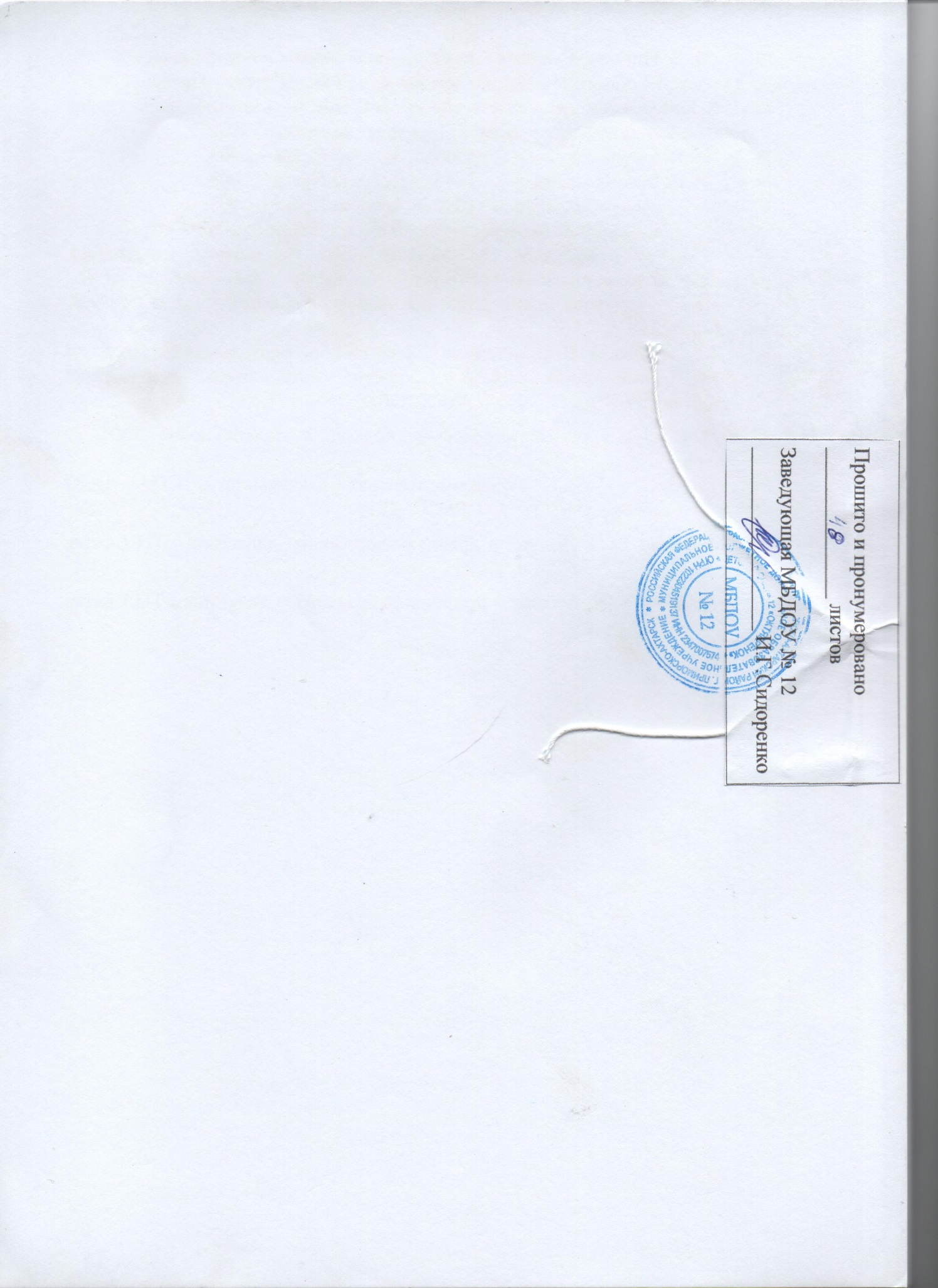 Старшая логопедическая группаДлительность занятий до 25 мин.Количество  занятий в неделю -15ПонедельникРечевое развитиеФизическая культура9.00-9.209.30-9.55ПонедельникПознавательное развитиеэкология/окружающий мир15.35-16.00Вторник НОД с учителем-логопедом  (подгруппа 1)НОД с учителем-логопедом  (подгруппа 2)Музыка9.00-9.209.30-9.5510.05 - 10.30Вторник Рисование 15.35 - 16.00Среда НОД с учителем-логопедом  (подгруппа 1)Познавательное развитие (математическое развитие 1)НОД с учителем-логопедом  (подгруппа 2)Познавательное развитие (математическое развитие 2)9.00-9.209.30-9.559.30-9.559.00-9.20Среда Физическая культура (воспитатель)15.35-16.00Четверг НОД с педагогом психологомМузыка 9.00-9.209.35-10.05Четверг Лепка / аппликация 15.35 - 16.00Пятница НОД с учителем-логопедом  (подгруппа 1)НОД с учителем-логопедом  (подгруппа 2)Физическое культура9.00-9.209.30-9.5510.05 - 10.30Пятница Рисование 15.35-16.00Режимные моментыВремя Прием детей на свежем воздухе, осмотр детей, утренняя гимнастика (на улице), игры, наблюдения .7.00 – 8.30Проветривание сквозное7.10 - 7.20Подготовка к завтраку, К.Г.Н.,  завтрак.8.20 – 8.50Проветривание. Влажная уборка.8.50 – 9.00Организованная работа с детьми (художественно-эстетической и физкультурной направленности) на свежем воздухеПодготовка к прогулке. Прогулка. (индивидуальная работа, игровая деятельность, наблюдения, воздушные ванны, самостоятельная деятельность)Игровая деятельность. Оздоровительные мероприятия9.00 - 12.00Второй  завтрак10.30Проветривание одностороннее11.35 -11.45Подготовка к обеду, К. Г. Н., обед12.15 - 12.40Проветривание сквозное12.40 - 12.50Подготовка ко сну, дневной сон12.50 – 15.00Проветривание . Влажная уборка13.40 - 14.30Подъем, воздушные и водные процедурыК.Г.Н Полдник 15.00 - 15.20Одностороннее проветривание15.20 – 15.30Организация работы с детьми (художественно-эстетической и физкультурной направленности) на свежем воздухе. Самостоятельная деятельность детей, прогулка15.30 -17.30К. Г. Н. Ужин17.30 - 18.00Уход домой 19.00Режимные моментыВремя Прием детей на свежем воздухе, осмотр детей, утренняя гимнастика (на улице), игры, наблюдения .7.00 – 8.30Проветривание сквозное7.10 - 7.20Подготовка к завтраку, К.Г.Н.,  завтрак.8.20 – 8.50Проветривание. Влажная уборка.8.50 – 9.00Организованная работа с детьми (художественно-эстетической и физкультурной направленности) на свежем воздухеПодготовка к прогулке. Прогулка. (индивидуальная работа, игровая деятельность, наблюдения, воздушные ванны, самостоятельная деятельность)Игровая деятельность. Оздоровительные мероприятия9.00 - 12.00Второй  завтрак10.30Проветривание одностороннее11.35 -11.45Подготовка к обеду, К. Г. Н., обед12.15 - 12.40Проветривание сквозное12.40 - 12.50Подготовка ко сну, дневной сон12.50 – 15.00Проветривание . Влажная уборка13.40 - 14.30Подъем, воздушные и водные процедурыК.Г.Н Полдник 15.00 - 15.20Одностороннее проветривание15.20 – 15.30Организация работы с детьми (художественно-эстетической и физкультурной направленности) на свежем воздухе. Самостоятельная деятельность детей, прогулка15.30 -17.30Режимные моментыВремя Прием детей на свежем воздухе, утренняягимнастика, игры, наблюдения7.00- 8.25Проветривание сквозное7.05-7.15Подготовка к завтраку, Завтрак8.25- 8.50Одностороннее проветривание8.50- 9.00НОД:         первая подгруппа (1 НОД)вторая подгруппа (1 НОД)         2 НОД9.00 - 9.209.30 - 9.50        10.00-10.25Влажная уборка, одностороннее проветривание9.20-9.302 завтрак10.30Игровая деятельность детейПодготовка к прогулке, прогулка.10.25-12.25Проветривание сквозное11.40-11.50Возвращение с прогулки, подготовка к обеду. Обед12.25- 13.00Подготовка ко сну, дневной сон13.00- 15.00Подъем, воздушные и водные процедуры КГН15.00- 15.10Подготовка к полднику. Полдник 15.10-15.35НОД15.35-16.00Игровая деятельность детей. Подготовка к прогулке, прогулка.16.00-17.30Подготовка к ужину. Ужин 17.30-18.00Прогулка. Уход детей домой18.00-19.00Режимные моментыВремя Прием детей на свежем воздухе, утренняягимнастика, совместная игровая деятельность.7.30- 8.00Самостоятельная деятельность детей8.00-8.25Подготовка к завтраку, К,Г,Н, Завтрак8.25- 8.50Самостоятельная деятельность детей8.50- 9.00НОД9.00 – 10.30Самостоятельная деятельность детей9.55-10.202 завтрак10.30Игровая деятельность детейПодготовка к прогулке, прогулка.10.35-12.25Возвращение с прогулки, подготовка к обеду, К,Г,Н, Обед12.25- 13.00Подготовка ко сну, дневной сон13.00- 15.00Подъем, воздушные и водные процедуры К,Г.Н. Полдник 15.00- 15.30НОД15.30-15.55 Подготовка к прогулке, прогулка,16.00-17.30К. Г. Н. Ужин 17.30-18.00Уход детей домой19.00